Veiligheid en gezondheidsbeleid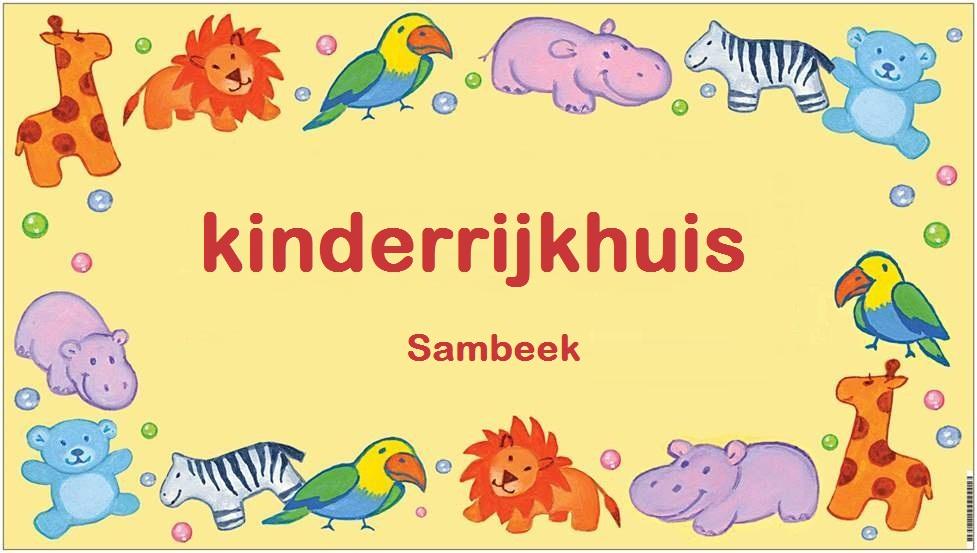 Versie Juli 2021Bijlage:Veiligheid en gezondheidsverslag 2020Risico inventarisatie Veiligheid Risico inventarisatie Gezondheid CalamiteitenplanHet veiligheid en gezondheidsbeleid van KinderrijkhuisIn dit document leest u hoe Kinderrijkhuis zorg draagt voor een veilig en gezond leef en speelklimaat voor kinderen, ouders, pedagogisch medewerkers en bezoekers.Er zal worden verwezen naar documenten waarin meer informatie te vinden is over het genoemde onderwerp. Alle documenten zijn bij Kinderrijkhuis digitaal te verkrijgen. En ter inzage aanwezig op het dagverblijf.Ons beleid leggen wij graag aan u uit. U leest in dit document op welke wijze wij risico`s inventariseren. Hoe wij omgaan met de risico`s in de praktijk. En hoe wij situaties uit de praktijk evalueren en aanpakken.Het beleid is opgesteld door de houders. Waarna het gelezen en gekeurd is door de pedagogisch medewerkers en de oudercommissie.  Jaarlijks zal het veiligheid en gezondheidsbeleid worden geëvalueerd door de houders, pedagogisch medewerkers en de oudercommissie. Indien nodig zal het beleid worden aangepast. Dit is overigens ook tussentijds mogelijk.Incidenten die plaatsvinden bij Kinderrijkhuis worden geregistreerd in het logboek. Voor elk incident wordt door de betrokken PM`er het formulier zo volledig mogelijk ingevuld. Naar aanleiding van het formulier zal worden beoordeeld of direct actie is vereist om de kans op herhaling van dit incident te voorkomen. De houders zijn verantwoordelijk voor het beoordelen en het ondernemen van actie.Het incident wordt besproken in het volgende teamoverleg. De evaluatie gaat als volgt:De houders vragen pedagogisch medewerkers en oudercommissie om het huidige beleid door te nemen.Indien er onduidelijkheden of aanpassingen nodig zijn mogen deze schriftelijk ingediend worden. En indien noodzakelijk mondeling worden toegelicht.Het beleidsplan Veiligheid en gezondheid wordt in elke teamvergadering teruggekoppeld. Zijn we ergens tegenaan gelopen zijn er dingen gebeurt of gevaren geweest die aandacht vereisen? Waar nodig zal hier een aanpassing op worden gemaakt in het veiligheid en gezondheidsbeleid.Het logboek met voorgekomen risico`s word beoordeeld.Zijn er risico`s voorgekomen die om aanpassingen in het beleid vragen, dan worden deze aanpassingen doorgevoerd.Na iedere evaluatie of aanpassing wordt het volledige document naar de pedagogisch medewerkers en de oudercommissie verzonden ter goedkeuring.De jaarlijkse evaluatie zal worden toegevoegd aan dit document. Eerdere evaluaties worden bewaard en liggen ter inzage op het dagverblijf. De meest recente versie van het veiligheid en gezondheidsbeleid is te lezen op onze website.De ouders van Kinderrijkhuis worden tijdens het intakegesprek op de hoogte gebracht van het veiligheid en gezondheidsbeleid. Ook in ons informatieboekje staat een verwijzing naar de website waar de belangrijkste documenten m.b.t. het beleid van Kinderrijkhuis te lezen zijn. Bij wijzigingen in de documenten worden de ouders geïnformeerd via de nieuwsbrief.Onze missie:Veiligheid is een heel ruim begrip. Voel jij je emotioneel veilig? Loop je risico`s op lichamelijk letsel? Durf jij voor jezelf op te komen of hulp te vragen? Is de speel, eet en slaap omgeving hygiënisch? Allemaal vragen die te maken hebben met veiligheid en gezondheid.Buiten de risico`s m.b.t. veiligheid en gezondheid zijn er ook risico`s dat kinderen zich emotioneel of sociaal niet veilig voelen. Dat kan diverse oorzaken hebben. Kinderen worden buitengesloten door de groep of worden zelfs gepest.Bij Kinderrijkhuis staat respect voor elkaar en respect voor materialen hoog in het vaandel.Helaas is het niet altijd te voorkomen dat kinderen zich onveilig voelen of dat onveilige situaties zich voordoen. Een hoofdtaak is om de kinderen te leren omgaan met aanwezige risico`s.Het is voor de PM`ers een belangrijke taak om een veilige omgeving te creëren voor de kinderen.  Alleen in een veilige omgeving kunnen kinderen zich goed ontwikkelen.We proberen kinderen aan te leren hoe we veilig kunnen spelen leren en ontdekken, hierbij vinden wehet heel belangrijk dat de kinderen op hun eigen manier en eigen niveau leren rekening te houden metandere kinderen. Welk gedrag van kinderen is acceptabel en welke risico zijn we bereid te aanvaarden.Dit zijn de speerpunten die we duidelijk proberen te krijgen in dit beleidsplan.Ons veiligheid en gezondheidsbeleid vormt een samenhangend geheel met ons pedagogisch beleid en alle bijbehorende protocollen en werkafspraken. Zodat de PM`ers dit kunnen vertalen naar het werken in depraktijk.Risico`s in de kinderopvang en buitenschoolse opvang. In de kinderopvang zijn situaties waarin kinderen risico kunnen lopen op gevaar voor de veiligheid of gezondheid.Risico`s zijn helaas niet altijd uit te sluiten. Maar het is wel van groot belang dat wij ons bewust zijn van de risico`s die er zijn. Door de bewustwording en duidelijke werkafspraken dragen wij zorg voor een veilige speel omgeving voor de kinderen.In onze veiligheid en gezondheidsbeleid lees u welke grote en kleine risico`s er zijn in ons dagverblijf. Welke personen het risico lopen en vooral ook hoe wij om gaan met deze risico`s.  Wat doen wij om de risico`s te verkleinen of weg te nemen? Welke stappen worden ondernomen wanneer er situaties  m.b.t. veiligheid, gezondheid of grensoverschrijdend gedrag vragen om actie? Alle PM`ers zijn in het bezit van het EHBO diploma. Daarbij hebben enkele PM`ers ook het BHV diploma. Beide opleiding worden jaarlijks herhaald om ten alle tijden up to date te zijn in de handelswijze bij ongevallen en calamiteiten. Tijdens ongevallen of calamiteiten zal worden gehandeld zoals geleerd tijdens de EHBO en BHV cursus. Indien gewenst kan gebruik worden gemaakt van de EHBO app van het rode kruis. Deze app geeft korte duidelijke instructies bij diverse EHBO situaties. In alle situaties waarbij EHBO wordt verleent zullen de ouders op de hoogte worden gebracht. De PM`er die EHBO heeft verleent zal de ouders inlichten en advies geven. (bijvoorbeeld een bezoek aan een arts)De KIDDI app van het RIVM geeft inzicht in diverse situaties m.b.t. de gezondheid en hygiëne in het werk met kinderen in de kinderopvang. Grote risico`sIn dit hoofdstuk beschrijven we de belangrijkste en grootste risico`s die bij Kinderrijkhuis kunnenleiden tot ernstige ongevallen ,incidenten of gezondheidsproblemen. We hebben de risico`sonderverdeeld in 3 groepen: Fysieke veiligheid, sociale veiligheid en gezondheid. Per categorie hebbenwe de belangrijkste risico`s benoemd met de daar bijbehorende maatregelen die zijn of wordengenomen om het risico tot een minimum te beperken. Voor de overige risico’s verwijzen we naar de complete risico inventarisatie die u in de bijlage ziet.Fysieke veiligheidVallen van grote hoogteKinderen leren door te vallen en weer op te staan. Dat is een mooi spreekwoord. Maar soms zijn deze valpartijen niet zonder gevolgen.Een kind kan altijd ergens op klimmen en daar vanaf vallen het zij van een tafel of een glijbaan. Soms zijnkinderen zo snel dat je er niet op tijd bij kunt zijn. Kinderen zullen altijd blijven experimenteren met hetklimmen op dingen die niet mogen. In veel gevallen weten de kinderen wat wel en niet mag en datwordt ook altijd benadrukt. We proberen kinderen d.m.v. herhaling te leren waar ze wel en niet opmogen klimmen. Het kan bv voorkomen dat een kind netjes via het trapje de glijbaan op klimt, iets wathij al vaker gedaan heeft. Ondanks dat er een leidster vlak in de buurt is valt hij er toch af enkan hij letsel oplopen. Dit is uiteraard heel vervelend voor het kind maar dit zijn wel risico`s die wijaanvaarden. Leren van je eigen fouten met vallen en opstaan is belangrijk, maar wel onder toezicht. Wij proberen de risico`s op ernstig letsel zoveel mogelijk te voorkomen. Genomen maatregelen:De werkafspraken van Kinderrijkhuis zijn heel duidelijk.Deze afspraken geven de PM’ers houvast.Enkele werkafspraken zijn:Geef het goede voorbeeld, houd je aan de huisregels. En wijs kinderen op de huisregels.Houd ten alle tijden toezicht over de kinderen.De speeltoestellen worden gebruikt waar ze voor bedoeld zijn. Boven op of aan de buitenkant klimmen mag niet. Kinderen die kunnen staan niet in de hoge box zetten. Doe je dit wel zorg dat er geen speelgoed in de box ligt wat als opstapje gebruikt kan worden. Sluit altijd het hekje van de box. Ook bij baby`s die nog niet kunnen draaien.Kinderen mogen niet op het balkon spelen. Draag er zorg voor dat de deur van het balkon ten alle tijden gesloten is.  Kinderen worden door PM`ers begeleid bij het gebruiken van de trap. De deur van de hal naar de trap zal op de boven verdieping altijd gesloten blijven wanneer kinderen jonger dan 4 jaar op de bovenverdieping verblijven. De trap in de hoofdingang in van bovenaf afgesloten middels een deur met wringer. De trap naar de buitenruimte is afgesloten middels een draaislot. Deze zijn door kinderen jonger dan 4 jaar niet te openen.Waar de PM`ers denken dat het kind extra ondersteuning nodig heeft, zal dat zo veel mogelijk gebeuren.Te denken valt dan bv aan het klimmen op een glijbaan, hier zal dan een PM`er bij gaan staan ter controleen zo nodig hulp bieden. De PM`ers zullen met een scherp oog blijven kijken wat aanvaardbaar is en watriskant is. Dit is uiteraard afhankelijk van leeftijd en kennis/ervaring van het kind zelf.Huisregels:• Er zijn huisregels voor de kinderen, deze worden regelmatig benoemd in de groep. kinderenworden gecorrigeerd op punten die een gevaar kunnen vormen.(Denk hierbij bv staan op een bank) Kinderen mogen wel zelfstandig op een bank klimmen omdaarop te zitten maar mogen er niet op staan. Natuurlijk wordt dit regelmatig uitgeprobeerd engrijpen de PM`ers in waar dat noodzakelijk is.Handelswijze bij val van grote hoogte:Indien een kind van grote hoogte valt zal de betrokken PM`er de volgende stappen volgen:Beoordeel de situatie: Is het voor mij veilig om te handelen?Is het noodzakelijk dat er meer hulp komt? Zijn er buiten het slachtoffer andere personen in gevaar?Controleer het slachtoffer op de plaats van het ongeval Bij bewusteloosheid / (open) botbreuken / vermoeden van hoofd of rugletsel >> bel 112Til het kind niet op, indien mogelijk zal het kind zelfstandig overeind komen. Bij twijfels over letsel worden de ouders van het kind gebeld en geadviseerd om een arts te bezoeken. (bij spoed zal Kinderrijkhuis indien nodig met het kind naar de arts gaan)VerstikkingVerstikking van een kind is een groot risico . Het kan zijn dat een kind zich verstikt heeft door voedselmaar het kan ook zijn dat een kind verstikking heeft door speelgoed of iets anders dat op de vloer ligt.Kinderen die in de orale fase zitten zullen snel dingen in de mond stoppen ook als het niet eetbaar is.Het is een belangrijke taak van de leidsters om dit grote risico te voorkomen.Genomen maatregelen:• Kinderrijkhuis werkt in verschillende groepen. Groep 1  verticale groep 0-4 jarige. Groep 2  verticale groep 0-4 jarige.Peutergroep 1  2-4 jarige.Peutergroep 2 op de bovenverdieping 2-4 jarige.BSO groep 1 en 2  4-12 jarige.De groepsruimtes zijn ingericht voor de groepen die er verblijven. In de 2 verticale kinderopvang groepen zal niet worden gespeeld met klein speelgoed zoals strijkkralen e.d. om verstikking te voorkomen. Mochten er baby`s op de grond spelen dan wordt voor de grotere kinderen ook geen kleinmateriaal gebruikt, dit omdat er wel eens dingen op de grond vallen. We wachten hier dan meetot kinderen in de box of schommel zitten of in bed liggen. De oudere kinderen zullen we dit ookuit leggen. Oudere kinderen moeten met klein speelgoed aan tafel gaan zitten en als ze wel metspeelgoed willen spelen dan creëren we een hoekje op de groep waar geen kleine kinderen bijkunnen komen. Er blijft altijd een risico aanwezig dat een kindje toch ongezien iets in de mondstopt ook als ze al ouder zijn.Werkafspraken:Berg kleine voorwerpen veilig op. Zodat de kleinste kinderen hier niet bij kunnen. De kleinste kinderen mogen evt. in de wipstoel eten. Rechtop i.v.m. verstikkingsgevaar.Controleer spenen voor gebruik. Kapotte spenen niet meer gebruiken.Koordjes van jassen instoppen indien deze gevaar opleveren.Huisregels:Ruim speelgoed op waar je niet meer mee speelt.Handelswijze verstikking:In het geval, van verstikking door voedsel en of andere materialen zijn de PM`ers opgeleid omte handelen mocht een kind niet meer ademen door verstikking. Allen hebben ze een EHBOdiploma.Bij ernstige verstikking bel 112Het kind is (nog) bij kennis maar kan niet spreken, hoesten of ademenSoms is er een piepende ademhaling hoorbaar.Sla maximaal 5 maal tussen de schouderbladen, controleer na iedere klap of het probleem is opgelost.Kinderen tot 1 jaar worden met hun buik op de onderarm van de EHBO`er gelegd waarna de 5 slagen tussen de schouderbladen worden gegeven.Hierbij wordt het hooft van het kind goed gesteund door de hand van de EHBO`er.Kinderen boven 1 jaar worden bij voorkeur staand behandeld.  Helpen de klappen op de rug niet dan gaat men over tot buikstoten.Bij kinderen onder de 1 jaar worden maximaal 5 borstcompressies gegeven.Is het probleem nog niet opgelost dan worden de klappen tussen de schouderbladen en buistoten / borstcompressies afgewisseld.Als het voorwerp losschiet wordt gestopt met de handelingenStart met reanimeren zodra het slachtoffer bewusteloos raakt. Bel indien dit nog niet is gedaan 112Als de verstikking is verholpen moeten kinderen altijd gezien worden door de (huis)arts. Kinderrijkhuis zal ouders dit advies geven of indien nodig zelf met het kind de arts bezoeken.VergiftigingHet geval van vergiftiging is nooit uitgesloten omdat we wel werken volgens regels en protocollen maarwe blijven uiteindelijk mensen die ook fouten of vergissingen maken. Daarbij zijn we ook afhankelijk vanouders die ons pand betreden. Een vergiftiging kunnen ze overal oplopen. Als iemand een tas laatslingeren (met bv medicatie of sigaretten) en een kind ziet dat, dan zijn soms de gevolgen niet teoverzien.Genomen maatregelen: Alle schoonmaakmiddelen (of vergelijkbare gevaarlijke producten) worden veilig opgeborgen buiten bereik van de kinderen. In de keuken staan de benodigde schoonmaakmiddelen in de kast naast de combi magnetron. Overige schoonmaakmiddelen bevinden zich in de personeelsruimte. Daar mogen de kinderen niet komen.De producten die nodig zijn in de verschoonruimtes worden door de PM`ers goed bewaakt tijdens aanwezigheid van de kinderen.Buiten zijn er geen giftige planten, voor het buiten spelen wordt de buitenplaats gecontroleerdop zwerfvuil en andere rommel. Dit staat beschreven in onze werkafspraken.Alertheid van het personeel. Zij dienen ouders en of anderen die ons pand betreden te wijzen opde huisregels als deze niet worden toegepast.Alle PM`ers zijn opgeleid om EHBO te verlenen. Een onderdeel daarvan is handelen in geval van vergiftiging. Het telefoonnummer van het gif-centrum is genoteerd op het dagverblijf. Werkafspraken:Geef het goede voorbeeld, houd je aan de huisregels. En wijs kinderen op de huisregels.Laat een kind nooit alleen op de aankleedtafel! Of in de verschoonruimte.Controleer voor het buitenspelen op zwerfvuil, gevaarlijke takken en dergelijke.Berg je eigen tassen of andere spullen op zodat de kinderen er niet bij kunnen.De deur naar verschoonruimte sluiten.Schoonmaken doen we nadat de kinderen naar huis zijn, of op een moment dat de kinderen zo min mogelijk gehinderd worden.Handelswijze bij vergiftigingIndien een kind een giftige stof heeft binnengekregen of een overdosis van medicijnen heeft gehad kan het voorkomen dat een kind klachten vertoond. Jeuk, droge mond, pijn, onrust, ademhalingsproblemen of zelfs bewusteloosheid.De PM`er zal handelen volgens deze stappen:Denk aan eigen veiligheid, ga geen ruimte binnen waar je giftige stoffen in de lucht vermoedBel 112 voor advies. Altijd bellen bij bewusteloosheid, benauwdheid of suf worden of bij bewuste inname van gevaarlijke stoffen.Bel in andere gevallen de huisarts(enpost) of het gif-centrum Meld om welke soort stof het gaat en volg het advies van de professionalLeg het slachtoffer bij bewusteloosheid in de stabiele zijliggingStart reanimatie indien het slachtoffer niet meer reageertVerbrandingVerbranding kan gebeuren door verschillende oorzaken. Ten eerste verbranding door de zon.Ook kan een kind zich verbranden door hete dranken of heet water over zich heen te krijgen.Of doordat hij in aanraking komt met het fornuis, de oven of hete pannen.Genomen maatregelen:Kinderen worden beschermd tegen de zon. Doormiddel van kleding, het insmeren met zonnebrand of door weg te blijven uit direct zonlicht.Het schaduwdoek zal worden uitgevouwen bij felle zon zodat de kinderen meer ruimte hebben om in de schaduw te spelen.Koken of bakken gebeurt zoveel mogelijk buiten bereik van de kinderen.Hete dranken worden niet onbewaakt achter gelaten bij de kinderen. Met hete dranken wordt niet rondgelopen. Indien verplaatsen van hete dranken noodzakelijk is gebeurt dit in de afgesloten thermoskan. De kinderkranen zijn alleen voorzien van koud water. Hierdoor kunnen de kinderen zich hier nietaan verbranden.Werkafspraken:Geef het goede voorbeeld, houd je aan de huisregels. En wijs kinderen op de huisregels.Drink geen hete dranken in het bijzijn van de kinderen. Zet hete dranken buiten bereik van kinderen, let ook op met tafelkleden.Elektrische apparaten mogen de kinderen niet zelf bedienen alleen onder toezicht.Kinderen  mogen niet in de keuken spelen wanneer er gekookt wordt. Stelen van de pan altijd naar achter draaien, zodat de kinderen hier niet bij kunnen. Indien mogelijk gebruik de achterste pitten.Bij zomerse temperaturen en felle zon. Kinderen insmeren en in de schaduw laten spelen. Beschermende kleding aan, tussen 12-15 uur binnen blijvenNa gebruik heet waterkraan even koud water laten lopen.De oven in de keukens wordt alleen gebruikt onder toezicht. Handelswijze bij verbranding:Indien een kind zich verbrand zal de PM`er als volgt handelen:EERST WATER DE REST KOMT LATER  koel zo snel mogelijk minimaal 10 minuten met lauw stomend waterVerwijder zo snel mogelijk kleding en sierraden. En indien van toepassing de luierVastzittende kleding niet lostrekken maar wel nathoudenVoorkom onderkoeling door de wond te koelen en niet het gehele slachtofferBedek de wond met plastic huishoudfolie, steriel verband of een schone doekSmeer niets op de wond, zodat de arts de wond goed kan beoordelenBij tweede of derdegraads brandwonden wordt het (spoed)nummer van de huisarts gebeldBel 112 bij ernstige brandwonden die gevaar opleveren voor de gezondheid van het slachtofferBrandwonden aan gezicht, oren, handen, voeten, gewrichten of geslachtsdelenBrandwonden die rond de nek of ledenmaten lopenWanneer luchtwegen gevaar lopen door ingeademde rookBrandwonden die groter zijn van 10% van het lichaamsoppervlak (bij kinderen jonger dan 5 jaar is dit 5 %) Brandwonden veroorzaakt door elektriciteit of chemicaliënBij twijfel altijd 112 bellenVerdrinkingIn de zomer worden zwembadjes opgezet met een laagje schoon leidingwater er in. Het gevaar vanverdrinking is nauwelijks aanwezig maar omdat het grote gevolgen heeft willen we toch benoemen hoewe hiermee om gaan.Genomen maatregel:Kinderen mogen nooit en te nimmer alleen in een zwembadje verblijven. Er dient structureel toezicht te zijn op de kinderen in het zwembadje. Is het niet mogelijk om voldoende toezicht te houden dan zal het zwembadje worden verwijdert of gesloten.Het zwembadje voor de kinderopvang kinderen bevind zich in de kleine speelruimte buiten. Deze is voorzien van een hekwerk en wordt afgesloten met een poort met kind veilige sluiting.Het zwembad voor de BSO kinderen kan onder de overkapping of buiten het speelterrein worden geplaatst indien gewenst. Zo kan de BSO gebruik maken van de grotere zwembaden.Het water van alle zwembaden wordt dagelijks ververst. Handelswijze bij verdrinking:Er is spraken van verdrinking wanneer het slachtoffer in het water ligt of onder water is geweest. Waarbij het slachtoffer water binnen heeft gekregen, mogelijk een moeilijke ademhaling heeft en wellicht onderkoeld is.Hoe zal de PM`er handelen:Ligt het slachtoffer nog in het water denk om je eigen veiligheid en probeer het slachtoffer uit het water te halenWanneer het slachtoffer uit het water is leg je hem op de rug en controleer het bewustzijnBel 112 (als dit nog niet gedaan is)Ga direct reanimeren wanneer het slachtoffer niet (normaal) ademt.Als het slachtoffer normaal ademt draai je het op de zij, liefst stabiele zijligging in afwachting van de hulpdienstenBescherm het slachtoffer tegen onderkoeling door het gebruik van een (redding)deken.VervoerKinderrijkhuis bied voor en na schoolse opvang. De kinderen worden van en naar school vervoerd met de 9 persoons bussen of  de 7 persoons auto. (in uitzonderlijke gevallen kan gebruik worden gemaakt van het eigen vervoer van de medewerker)Ook worden de kinderen met de bakfietsen van en naar school gebracht.Kinderen worden op een veilige manier vervoerd. Enkele afspraken m.b.t. het veilig vervoeren zijn:Houd ten alle tijden rekening met de geldende verkeersregels. Dit geld voor medewerkers maar ook voor de kinderen. Geef het goede voorbeeld. Het is onze taak om kinderen veilig te vervoeren. Kinderen zitten tijdens het vervoer in de bus en auto op een stoel met de gordel aan (indien nodig met een stoel verhoger voor kinderen onder de 135cm)De bestuurder van de bus of auto is in het bezit van een geldig rijbewijs en voldoende kennis en ervaring om het voertuig te besturen.Parkeer altijd op een veilige plaats en help de kinderen het voertuig veilig te verlaten.Kinderen die mee gaan in de bakfiets moeten minimaal zelfstandig kunnen zitten. Maak indien nodig gebruik van de peuterstoelen of stoel verkleiner.In de bakfiets moeten de kinderen zitten op de bankjes met de gordeltjes aan.De bestuurders van de bakfietsen hebben voldoende ervaring met het besturen van de bakfiets voordat zij met kinderen van Kinderrijkhuis het terrein verlaten.De voertuigen (auto, bus en bakfietsen) krijgen jaarlijks een grote onderhoudsbeurt en uitgebreide controle. Uiteraard worden gebreken die tussentijds ontstaand direct gerepareerd voordat het voertuig weer in gebruik word genomen. Handelswijze bij ongeval tijdens vervoer Indien er tijdens het vervoer (van en naar school) van kinderen een ongeval plaats vind dan zal de chauffeur / PM`er als volgt handelen:Allereerst wordt de veiligheid beoordeeld. Is het veilig om te gaan handelen in de huidige situatie?Is meer hulp noodzakelijk?De betrokken kinderen / slachtoffers worden beoordeeld Afhankelijk van de verwondingen wordt EHBO verleend112 wordt gebeld voor het verlenen van medische hulp Voor het afhandelen van het ongeval indien er meerdere betrokkenen zijn zal de politie ter plaatsen komen.De chauffeur / PM`er zal opvang organiseren voor de kinderen. Bij voorkeur wordt contact opgenomen met Kinderrijkhuis zodat zij de kinderen op kunnen opvangen en de ouders kunnen inlichten.Dierenweide Kinderrijkhuis heeft een dierenweide. De kinderen leren door het contact met de dieren. Het contact met dieren brengt risico`s met zich mee. Wij proberen de risico`s op letsel en gevaar voor de gezondheid zo veel mogelijk te beperken. Genomen maatregelen:De dieren weide is voorzien van kind veilige sluitingen op de poortjes.De aanwezige dieren zijn kindvriendelijk, neemt niet weg dat het dieren zijn die onvoorspelbaar en ongewenst gedrag kunnen vertonen.De kinderen mogen bij de dieren knuffelen en helpen met de verzorging. Dit alles gebeurd enkel onder toezicht van een volwassenen. Werkafspraken / huisregel:Kinderen mogen in de weide onder toezicht en na toestemming van de PM`erIn de weide hebben kinderen en PM`ers laarzen aan. Deze zijn aanwezig bij kinderrijkhuis.De PM`er houd ten allen tijden toezicht. Bewaak de veiligheid van de kinderen en dieren.Na het bezoek aan de dierenweide worden altijd de handen gewassen.Handelswijze indien een dier een kind krabt of bijt. Een dier bijt of krabt een kind:Creëer een veilige omgeving door het kind (de kinderen) uit de dierenweide mee te nemen naar een veilige plek.Roep indien nodig hulp in om kinderen in veiligheid te brengen en het slachtoffer te behandelen.Bij een hevige bloeding oefen druk uit op de wond.Spoel de wond schoon met water (onder de kraan)Droog de omgeving van de wond met een schone doek of gaasje.Dek de wond af met een steriel kompres, snelverband of droge schone doekNeem contact op met de huisarts om verdere behandeling te bespreken.Informeer altijd de ouders wanneer een incident heeft plaats gevonden. Sociale veiligheidTen aanzien van veiligheid hebben we de volgende risico’s gedefinieerd als grote risico`s:Grensoverschrijdend gedragHieronder beschrijven wij de maatregelen die wij hebben genomen met betrekking tot het risico van grensoverschrijdend gedrag. In dit beleid staat  hoe het risico op grensoverschrijdend gedrag door zowel aanwezige volwassenen als kinderen zo veel als mogelijk wordt beperkt. Wij hebben werkafspraken en huisregels die betrekking hebben op veiligheid, gezondheid en grensoverschrijdend gedrag.Bij de incidenten die de afgelopen jaren binnen de kinderopvang hebben plaatsgevonden met betrekking tot grensoverschrijdend gedrag, vinden wij het belangrijk om uitgebreid stil te staan en hier aandacht aan te besteden binnen het veiligheidsbeleid. Helaas is het niet te voorkomen dat een kind zich tijdelijk niet prettig voelt. Wel is het van groot belang dat dit gesignaleerd wordt en hierop actie wordt ondernomen. Open cultuur waarbij we elkaar durven aan te spreken Wij vinden het belangrijk dat we bij (een vermoeden van) grensoverschrijdend gedrag elkaar hierop durven aan te spreken en dit bespreekbaar maken met de leidinggevende. Tijdens de teamvergaderingen is het voorkomen van grensoverschrijdend gedrag (van kinderen en volwassenen) een vast onderdeel op de agenda.  Hoe om te gaan met grensoverschrijdend gedrag blijft een terugkomend onderwerp bij de coaching-bijeenkomsten met de pedagogisch coach Karin.Kinderen en grensoverschrijdend gedrag Een onderdeel van het pedagogisch beleid is het leren omgaan met waarden en normen. Rekening houden met elkaar en weten wat wel en niet toelaatbaar is, voor volwassenen en kinderen, vormen hierbij belangrijke aspecten. We doen er alles aan om kinderen mondig te maken en leren ze aan te geven wanneer zij bepaald gedrag niet wenselijk vinden. Ook leren wij ze welk (eigen) gedrag gepast en ongepast is.  Het is normaal gedrag om grenzen op te zoeken. Bij het opzoeken van grenzen is het onvermijdelijk dat een kind een grens overschrijd. Het is aan de PM`er de taak om de groepsgrenzen te bewaken zodat kinderen leren wat grensoverschrijdend gedrag is.Grenzen liggen voor iedereen ergens anders. Wat door de een als agressief bestempeld wordt, valt voor de ander best mee. Het is lastig om het begrip grensoverschrijdend gedrag precies af te bakenen, maar gedrag dat voor een kind onprettig en ongewenst is, is sowieso grensoverschrijdend. De beleving van het gedrag, wat het kind erbij voelt, is dus altijd heel belangrijk. Weet dat grensoverschrijdend gedrag psychisch, lichamelijk en seksueel kan zijn. Het kan gaan om pesten, uitschelden, slaan of schoppen, seksuele toenaderingen en seksuele intimidatie.Wij dragen de volgende waarden en normen over op de kinderen: Respect voor elkaar, de omgeving en de eigendommen hebben en hierbij zelf het goede voorbeeld geven. Respect te hebben voor de dieren en de natuur.  Open te zijn en verschillen te benoemen.  Handelswijze indien kinderen grensoverschrijdend gedrag vertonenVermoeden: Inschatten van de situatie. Probeer vanaf het eerste moment van constateren vast te leggen welke vorm van grensoverschrijdend gedrag wordt geconstateerd. Wat is er gebeurd, wanneer is het gebeurd, wie waren erbij, wat is de ernst van het grensoverschrijdend gedrag etc. Houd het op feiten, trek niet direct conclusies.Bespreekbaar maken: Spreek indien mogelijk meteen na constatering het kind, de ouder of de medewerker die het grensoverschrijdend gedrag vertoont aan op dit gedrag. Probeer door middel van gesprekken ervoor te zorgen dat het gedrag van de ander verbetert.Overleg: Hulp of advies vragen. Bij onvoldoende resultaat of als het een ernstigere vorm van grensoverschrijdend gedrag betreft schakel dan zo spoedig mogelijk een van de houders in.Handelswijze indien medewerkers, stagiaires, vrijwilligers, de houders of andere volwassenen grensoverschrijdend gedrag vertonenVermoeden: Inschatten van de situatie. Probeer vanaf het eerste moment van constateren vast te leggen welke vorm van grensoverschrijdend gedrag wordt geconstateerd. Wat is er gebeurd, wanneer is het gebeurd, wie waren erbij, wat is de ernst van het grensoverschrijdend gedrag etc. Houd het op feiten, trek niet direct conclusies.Bespreekbaar maken: Spreek indien mogelijk meteen na constatering de medewerkers, stagiaires, vrijwilligers, de houders of andere volwassenen die het grensoverschrijdend gedrag vertoont aan op dit gedrag. Probeer door middel van gesprekken ervoor te zorgen dat het gedrag van de ander verbetert.Overleg: Hulp of advies vragen. Bij onvoldoende resultaat of als het een ernstigere vorm van grensoverschrijdend gedrag betreft schakel dan zo spoedig mogelijk een van de houders in.  Betreft het een houder die grensoverschrijdend gedrag vertoont spreek dan een van de andere houders aan.Desgewenst kan altijd advies worden gevraagd bij Veilig Thuis.KindermishandelingBij een vermoeden van kindermishandeling dient er erg zorgvuldig te worden omgegaan. Als handleiding gebruiken wij de meldcode kindermishandeling en het daarbij horende afwegingskader versie 2019. De app “Meldcode kindermishandeling” zal worden geraadpleegd voor een snel en duidelijk antwoord op de vraag welke stappen er gezet dienen te worden in geval van een vermoeden van kindermishandeling. Een korte beschrijving komt verderop in het veiligheid en gezondheidsbeleid aan bod.VermissingWe proberen de gevaren van een vermissing zo veel mogelijk in te dammen door bij uitstapjes voldoende volwassenen mee te nemen om het toezicht te waarborgen.De PM`ers noteren welke kinderen mee gaan op het uitstapje zodat dit inzichtelijk is voor de achterblijvende PM`ers.De buitenruimte van Kinderrijkhuis is afgeschermd met een hekwerk. De poort in het hekwerk is te openen met een kind veilige sluiting. Hierdoor is het nauwelijks mogelijk dat kinderen uit de buitenruimte vertrekken zonder dat de leidsters dit opmerken.De buitendeuren en enkele binnendeuren in het gebouw zijn voorzien van klinken op 150 cm hoogte. Hierdoor is het voor de kleinste kinderen niet mogelijk om zelf de deur te openen.De klinken op de bovenverdieping bevinden zich op 1,20. Hierdoor is het voor kinderen mogelijk om zelf de deur te openen. Om vermissing van een kind te voorkomen worden de peuters in de leefruimte opgevangen, zij mogen enkel en alleen onder toezicht de ruimte verlaten. De deuren naar de trappen zijn beveiligd middels een wringer/draai slot. Deze zijn door de kinderen tot 4 jaar nauwelijks te openen.BSO kinderen mogen wel zonder toezicht via de hal naar de verschillende leefruimtes (voor BSO opvang).Zonder toezicht de hal verlaten naar de beneden verdieping mogen de kinderen niet. Deze huisregel wordt alleen gebroken wanneer een ouder kind toestemming heeft van de PM`er.Mocht het toch gebeuren dat kinderen vermist raken dan volgen wij de volgende stappen om het kind snel terug te vinden of de politie in te schakelen.Stap 1Waarschuw de collega’s. Blijf hierbij rustig en voorkom paniek onder de kinderen. Meld om welk kind het gaat en verzamel zoveel mogelijk informatie over het kind, de locatie en evt. bijzonderheden.Stap 2Controleer de directe omgeving waar het kind vermist is geraakt. Indien van toepassing, controleer de meest voor de hand liggende route die het kind kan volgen. (terug naar het dagverblijf of naar huis bijvoorbeeld)Stap 3Beslis hoeveel en welke medewerkers er gaan zoeken en hoeveel er bij de groep blijven. Alle medewerkers die gaan zoeken (eventueel op fiets) nemen hun mobiel mee en zetten deze aan. Indien er meerdere medewerkers buiten gaan zoeken, gaan zij elk een andere richting op. De medewerkers die bij de groep blijven lichten de houders van Kinderrijkhuis in.  Afspraak: na 10 minuten zoeken is iedereen weer terug op de locatie. Tijdens uitstapjes blijft er tenminste 1 medewerker bij de rest van de groep terwijl de andere medewerkers zoeken. Indien van toepassing kan gebruik worden gemaakt van de achterwachten om te helpen zoeken of om bij de groep te blijven.Indien het kind gevonden is: Informeer alle betrokkenen direct.Ook de ouders van het kind wat vermist geweest is worden geïnformeerd. Stap 4Indien het kind niet gevonden is wordt de politie binnen 15 minuten na de vermissing gebeld door een van de houders. Zorg voor een duidelijk signalement/digitale foto.Gelijktijdig aan het informeren van de politie worden ook de ouders van het betreffende kind geïnformeerd.Onder leiding van de politie zal verder worden gezocht naar het vermiste kind.VeiligheidKinderrijkhuis heeft de veiligheid van de kinderen, PM`ers en bezoekers hoog in het vaandel staan.Wij beschrijven graag de andere belangrijke onderwerpen die te maken hebben met de veiligheid bij Kinderrijkhuis.Ongevallenverzekering Voor al haar kinderen heeft Kinderrijkhuis een collectieve aansprakelijkheids- en ongevallenverzekering afgesloten. Een uittreksel van de polis ligt ter inzage op het dagverblijf.Brandveiligheid Hieronder beschrijven wij naast de algemene risico’s en maatregelen de veiligheidsrisico’s en maatregelen die wij hebben genomen met betrekking tot de brandveiligheid van het verblijf. Uiteraard doen wij er alles aan om een brand te voorkomen. Decoratiemateriaal of knutselwerkjes van kinderen zijn zoveel mogelijk aan de zijkanten (muren) van het verblijf bevestigd of geïmpregneerd / brandvertragend gemaakt Alle aanwezige brandblusmiddelen en installaties worden conform de wettelijk eis periodiek gecontroleerd en gekeurd Minimaal 2 maal per jaar organiseren wij een ontruimingsoefening zodat medewerkers en de grotere kinderen weten wat zij moeten doen bij een (indicatie) van brand Op de locatie is er altijd een medewerker aanwezig die in het bezit is van een geldig Kinder-EHBO en BHV certificaat Gangpaden en nooduitgangen zijn altijd goed door gaan baar. Eventuele obstakels worden direct verwijderd Deuren blijven zo veel mogelijk gesloten tijdens openingstijden. Na sluitingstijd zijn alle deuren gesloten.Ons ontruimingsplan verteld hoe wij handelen indien een ontruiming noodzakelijk is.Geldig erkend EHBO en BHV certificaat Mocht er toch een ongelukje of incident gebeuren, dan is er altijd een medewerker binnen het kinderdagverblijf aanwezig die beschikt over een geldig kinder- EHBO certificaat dat erkend is.Alle medewerkers beschikken over een certificaat van: Eerste Hulp aan kinderen.Jaarlijks word deze cursus herhaald.Ook zijn er voldoende Bhv’ers aanwezig tijdens openingstijden.Op deze manier weten alle medewerkers te handelen bij een ongeval of in geval van brand.EHBO en BHV certificaten zijn ter inzage bij Kinderrijkhuis aanwezig.OngevallenKinderen leren door vallen en opstaan. Maar soms zal het spreekwoordelijke vallen iets te letterlijk gaan. Er kunnen dan kleine en soms ook grote ongevallen ontstaan.Ons kinderdagverblijf voldoet aan de veiligheidseisen om de kans op ongevallen zo klein mogelijk te maken. Mocht er een ongeval plaatsvinden dan zal de leidster EHBO verlenen. Indien noodzakelijk zal er hulp van een professional ingeroepen worden. Uiteraard zullen de ouders op de hoogte worden gebracht na een ongeval.Het ongeval wordt door de betrokken leidster geregistreerd op het ongevallen registratie formulier. Hierop staat o.a. wie er betrokken waren bij het ongeval, wat de situatie was op het moment van het ongeval, welk letsel het kind heeft opgelopen en welke hulp is verleend. Ook word hierop vermeld hoe het ongeval in de toekomst voorkomen kan worden. Indien van toepassing zal er direct actie worden ondernomen om het ongeval in de toekomst te voorkomen.Veilig binnenkomenOm te voorkomen dat ongewenste gasten ons kinderdagverblijf binnen komen maken wij gebruik van een deurdruppel.Ieder gezin krijgt twee van deze druppels. Voor elke ouder een. Desgewenst kan een derde druppel gegeven worden aan een oma of buurvrouw die de kinderen regelmatig op komt halen.Door met deze druppel langs de sensor bij de hoofdingang te gaan gaat deze deur open. Daarna kunnen de ouders in de hal hun spullen stallen en met de druppel langs de volgende sensor gaan bij de ingang van het kinderdagverblijf.Deze deur zal ook van het slot gaan, zodat de ouders het dagverblijf binnen kunnen.Zodra ouders de druppel verliezen kan deze op non-actief gezet worden. Ook na het definitief verlaten van het dagverblijf werkt de druppel van de ouders niet meer. En zal deze worden ingeleverd.Gasten zonder deze druppel kunnen bij de hoofdingang aanbellen en via de intercom wordt door de PM`ers bepaald of de deur vanuit de groep geopend wordt.AchterwachtBij Kinderrijkhuis wordt in uitzonderlijke gelegenheden gewerkt met een achterwacht. De achterwacht wordt opgeroepen zodat de leidsters in noodsituaties terug kunnen vallen op een volwassene. Denk hierbij aan brand, een ongeval of andere onverwachte situaties waarbij de aanwezigheid van een extra volwassenen gewenst is. De achterwachten van Kinderrijkhuis zijn de eigenaresses:Mieke Langen (Grotestraat 97 Tel: 0485-576737)Dorien Langen (Grotestraat 97 Tel: 0620096588)Nienke Langen (Torenstraat 21 Tel: 0640185456)Zij wonen alle op korte afstand van Kinderrijkhuis, zodat zij snel ter plaatste zullen zijn in noodsituatiesVier ogen beleidHet vier ogen beleid houdt in dat de leidsters en stagiaires altijd gehoord of gezien moeten worden door een andere volwassenen wanneer ze in het bijzijn van kinderen zijn.Wij hebben open speel en leefruimtes en daardoor is het “toezicht” op de collega`s eenvoudig. Onze verschoonruimte is open zodat de kinderen en leidsters gezien en gehoord kunnen worden.Op de slaapkamers hebben wij een camerasysteem, het scherm bevindt zich in de eerste groepsruimte.Ook de omgeving van het dagverblijf wordt met camera`s bewaakt. Alle IPad beschikken over de app om de camera beelden live te bekijken. Camera beelden terug kijken kan via de beveiligde installatie op kantoor.Indien de groepsgrote het toelaat zal het voorkomen dat peutergroep 2 onder leiding van 1 PM`er wordt opgevangen op de bovenverdieping. I.v.m. het vier-ogen beleid zal deze PM`er ondersteund worden door een stagiaire. Is er geen stagiaire aanwezig dan zal de PM`er altijd via de intercom een beroep kunnen doen op een collega op de onder verdieping.I.v.m. het vier-ogen beleid is er altijd een tweede volwassene aanwezig in het gebouw.(kijkt of luistert mee)De PM`er kan indien nodig een beroep doen op de aanwezige volwassene of stagiaire. Is er geen stagiaire, of is er een noodsituatie dan word de achterwacht gebeld. Beroepskracht-kind-ratioOp alle groepen wordt de beroepskracht-kind-ratio gehanteerd zoals vastgelegd in de ministeriële Regeling kwaliteit kinderopvang en peuterspeelzalen. Het leidster-kind-ratio wordt regelmatig gecontroleerd via de rekentool. Op www.1ratio.nlAandacht voor kinderen is belangrijk. Het is onmogelijk om de juiste aandacht te geven wanneer een leidster te veel kinderen onder haar hoede heeft.Naast de richtlijnen die vastgesteld zijn hebben wij bij Kinderrijkhuis ook eigen richtlijnen waar rekening mee gehouden word tijdens het indelen van de leidsters op de groepen. Welke specifieke aandacht heeft het kind nodig? De rekentool is gebaseerd op de leeftijd van het kind. Voor ons is het ook belangrijk om te kijken naar het kind. Er zijn tal van situaties te bedenken waarin kinderen extra aandacht nodig hebben. De begintijd in de opvang, de overgang naar een andere groep, eenkennigheidsfase, of andere situaties waarin een kind extra aandacht nodig heeft. Het is dan belangrijk dat het leidster-kind ratio het toelaat om deze extra aandacht te kunnen geven aan het kind. 0-jarige kinderenKinderen bezoeken Kinderrijkhuis vanaf de leeftijd van 3 maanden. Tijdens het eerste levensjaar gebeurt er heel veel in de ontwikkeling van de kinderen.  De belangrijkste basisbehoefte is het gevoel van veiligheid voor het kind.Pas wanneer dit gevoel van veiligheid aanwezig is kan het kind zich verder gaan ontwikkelen. Doordat veel kinderen Kinderrijkhuis flexibel bezoeken is het mogelijk dat zij verschillende gezichten zien.Voor de 0-jarige kinderen is het extra belangrijk een vast gezicht te hebben. Naast het werken met vaste PM`ers op de groep zijn er voor de 0-jarige vaste PM`ers ingedeeld.In deze leeftijdsfase is het belangrijk dat kinderen een vertrouwd gezicht om zich heen hebben waar zij zich aan kunnen hechten. Voor de ouders van de kinderen is het belangrijk dat er een persoon is die de bijzonderheden van de 0-jarige kent en de zorg taken van de ouders over neemt. Daarnaast zijn er nog andere belangrijke richtlijnen bij het werken met 0 jarige. In het najaar van 2018 heeft het gehele team van Kinderrijkhuis de cursus Baby`s in zicht gevolgd. Het gehele team wat in het najaar van 2018 werkzaam was bij Kinderrijkhuis is in het bezit van dit certificaat. Nieuwe werknemers zullen indien nodig in de toekomst ook het certificaat werken met baby`s gaan behalen. Zodat wij allen op de hoogte zijn van de richtlijnen voor het opvangen van baby`s.3-uursregelingHet is toegestaan per dag gedurende maximaal drie uur af te wijken van de leidster/ kind ratio. Hiervoor gelden de volgende voorwaarden:In totaal moet minstens de helft van het benodigde aantal leidsters aanwezig zijn.Altijd dient er minstens één leidster plus een achterwacht aanwezig te zijn.Vóór 9.30 uur en na 16.30 uur mag de afwijking van de beroepskracht-kind-ratio niet langer duren dan anderhalf uur aaneengesloten.In overleg met de leidsters is afgesproken dat er een aparte pauzeruimte en tijden zijn. Op de rustige momenten op de dag is er gelegenheid om de groep te verlaten, een korte afspraak buiten de deur te plannen of een momentje rust te nemen.Eten en drinken doen de leidsters met de kinderen tegelijk aan tafel, omdat “zien eten doet eten” een feit is.De pauze tijden zijn tussen 10:30 – 11:00  & 13:00 – 13:30Op deze momenten slapen veel kinderen waardoor niet alle handen nodig zijn op de groep. Mocht er een noodgeval zijn en de leidsters die pauze hebben zijn niet in het gebouw aanwezig dan wordt een leidster van de andere groep gevraagd. In extreme noodgevallen wordt de achterwacht gebeld.Buiten de regel: Als de stamgroep tijdens bepaalde activiteiten wordt verlaten, gelden dezelfde beroepskrachtkind-ratio's. Er gelden geen regels voor activiteiten buiten het gebouw (uitstapjes). Een veelgebruikte afspraak is echter dat er evenveel volwassen handen/ogen als kinderen meegaan. Kinderrijkhuis noteert de namen van de leiding en kinderen die het terrein verlaten, zodat bij noodgevallen altijd inzichtelijk is welke personen zich buiten het terrein bevinden.De tijden waarop het voor kan komen dat het leidster-kind ratio afwijkt:`S morgens tussen 7:00 & 8:00 uur Er zijn dan minimaal 2 leidsters aanwezigKinderen die gebracht worden ontbijten gezamenlijk in de eerste ruimteTijdens de pauzes van 10.30-11.00 & 13.00-13.30`S middags tussen 13:45 & 14:45 uurOp dit tijdstip worden de BSO kinderen uit school gehaald door de leidingOp dit moment van de dag slapen veel van de kinderen daardoor is er gelegenheid om op de bso groep te ondersteunenMeldcode kindermishandeling Kinderrijkhuis is in het bezit van de handleiding en meldcode huiselijk geweld en kindermishandeling. Hierin staat het stappenplan van het afwegingskader voor het handelen bij signalen van huiselijk geweld en kindermishandeling vermeld. Bij gegronde twijfel over vermoedens van kindermishandeling gaan wij volgens onderstaande  stappen van de meldcode te werk.  Stap 1: In kaart brengen van signalen Stap 2: Overleggen met een collega/ de vertrouwenspersonen. En eventueel Veilig thuis (het advies- en meldpunt huiselijk geweld en kindermishandeling) raadplegen voor advies, of een deskundige op het gebied van letselduiding Stap 3: Gesprek met de betrokkene(n) Stap 4: Wegen van het huiselijk geweld of de kindermishandeling. En bij twijfel altijd Veilig thuis raadplegen Stap 5: Beslissen over zelf hulp organiseren of melden De meldcode is op het dagverblijf en de website digitaal inzichtelijk. Veiligheid en privacy Een belangrijk onderdeel binnen ons veiligheidsbeleid is het op een goede manier omgaan met en het respecteren van de privacy van kinderen, ouders en medewerkers. Om het risico op misbruik te voorkomen geven wij hier op de volgende manier vorm aan: Afbeeldingen of filmbeelden van kinderen worden nooit zonder toestemming van ouders / verzorgers met buitenstaanders gedeeld, ook niet via het internet. Aan de ouders wordt hiervoor toestemming gevraagd middels het toestemmingsformulier bij intake.  Bij het maken van foto’s wordt er rekening gehouden dat kinderen minimaal een hemd en onderbroek of romper aanhebben. Er worden nooit naaktfoto’s of foto’s in alleen onderbroek gemaakt en verstuurt.  Wij plaatsen foto`s in het persoonlijke Bitcare profiel. Deze zijn alleen inzichtelijk voor de ouders.We doen er alles aan om een roddelcultuur te voorkomen en spreken elkaar hierop aan op het moment dat dit toch plaatsvindt Wij verstrekken geen persoonlijke informatie aan andere ouders of derden zonder dat de betreffende persoon hier toestemming voor heeft gegeven of dat hier echt noodzaak voor is Meer informatie m.b.t. privacy leest u in ons privacy beleid, dat op 25 mei 2018 is ingegaan.Kinderen leren omgaan met risico`sKinderen leren van vallen en opstaan…Dat is een mooi gezegde en het is de waarheid. Kinderen moeten de kans krijgen om risico`s te ervaren. Maar toch is het van groot belang om een afweging te maken welke risico`s de kinderen mogen ervaren en voor welke risico`s ze beschermd moeten worden.Bij kinderrijkhuis vinden wij  het belangrijk om kinderen te leren omgaan met risico`s.Wij leren kinderen actief om te gaan met (kleine) veiligheidsrisico’s. Door uit te leggen waarom we met elkaar bepaalde afspraken hebben gemaakt en ze te leren hoe we risico’s op incidenten kunnen beperken, maken we ons verblijf nog veiliger. We leren kinderen: Dat zij niet met deuren mogen spelen omdat zij hierbij bekneld kunnen raken.Dat zij niet met elektriciteit, zoals stopcontacten en snoeren mogen spelen Dat er binnen niet mag worden gerend om botsingen of uitglijden te voorkomen.Dat speelgoed waarmee niet (meer) gespeeld wordt, wordt opgeruimd Er mag niet met spullen gegooid worden tenzij dit voor een activiteit gewenst is We houden rekening met elkaar Aan te geven wanneer zij iets niet leuk of ongepast vinden We leren ze welke gedrag wel en niet gepast of gewenst isWe hebben respect voor andere kinderen en hun eigendommen. Wat zij moeten doen bij een ontruiming / alarm Dat als zij gemorst hebben met drinken, dit bij de groepsleiding te melden of op te ruimen Dat zij niet in de volgende ruimten mogen komen: Sanitaire voorziening voor volwassenen, kantoor en de opbergruimtes/schoonmaakruimtes. Deze ruimtes zijn beveiligd met hoge klinken, zodat de kinderen er niet bij kunnen.Handen wassen na het plassen en buitenspelen!Voor en na het eten!Kleine kindjes spelen zelf en mogen niet door grote kinderen opgetild worden.Dat in de wei bij de dieren niet gerend mag worden. In de wei kom je alleen met toestemming en onder toezicht van de volwassenen.Gezondheidsbeleid Het gezondheidsbeleid draagt bij aan het bewerkstelligen van een gezond leefmilieu voor kinderen, ouders en de medewerkers binnen ons kinderdagverblijf. Door het volgen van de richtlijnen van dit beleid en de maatregelen die we hebben genomen en omschreven, worden (grote) gezondheidsrisico’s zo veel mogelijk beperkt en uitgesloten. Als bijlage is de volledige risico inventarisatie gezondheid toegevoegd. Het voorkomen van (de verspreiding van) ziektekiemen Het verspreiden van ziektekiemen gaat razendsnel. Wanneer er één kind ziek is, volgen er al snel meer. Ook medewerkers en ouders zijn niet ongevoelig voor deze ziektekiemen. We doen er dan ook alles aan om ons verblijf zo schoon en hygiënisch mogelijk te houden. Wij hebben hiervoor de volgende maatregelen genomen. Handhygiëne  We doen ontzettend veel met onze handen. We vegen vieze billen af, raken speelgoed aan, vegen even langs onze neus en eten vervolgens een boterham, koekje of een stuk fruit. Een goede handhygiëne is dan ook ontzettend belangrijk. We  zorgen ervoor dat kinderen en pedagogisch medewerkers hun handen wassen met zeep en water. In de verschoonruimte, BSO wc`s en op de wc van de medewerkers, staat zeep, deze wordt gebruikt na het verschonen, een toiletgebruik of het in aanraking komen met bloed, lichaamsvocht, etc.  We wassen onze handen met zeep en water: Na het (helpen bij) toiletgebruik.Na het buitenspelen. Na het bezoek aan dieren. Voor het (helpen bij) eten. Voor het bereiden van een flesje. Voor en na het aanbrengen van zalf. Na het verschonen van een kind.  Na het verzorgen van wondjes. Na het in contact komen met lichaamsvocht zoals snot, wondvocht of bloed. Na contact met vuile was, afval of de afvalcontainer. Bij zichtbaar vieze handen. Bij verkoudheid (niezen, hoesten of snot). Bij het handen wassen gebruiken we vloeibare zeep en wrijven onze handen minimaal 10 seconden goed over elkaar. Ook leren we kinderen hoe zij moeten zorgen voor een goede handhygiëne.  Voedselhygiëne Binnen het verblijf bereiden en nuttigen we ook voedsel en drinken, en houden wij ons aan de wettelijke regels die zijn opgenomen binnen de warenwet. Op deze manier beperken we het risico op besmetting of voedselvergiftiging.  Boodschappen die zijn binnengekomen worden direct op de juiste plek opgeborgen. Open producten worden voor gebruik altijd gecontroleerd op datum.Voedsel en drinkflessen worden alleen bereid op de daarvoor bestemde plekken. Gekoelde producten worden bewaard in de koelkast bij een temperatuur die ligt tussen de 4 en 7 graden Celsius. Bij producten volgen wij de bewaar- en bereidingsadviezen op de verpakking. We verhitten rauwe ingrediënten tot minimaal 75 graden in de kern.Bij flesvoeding krijgt ieder kind zijn eigen fles en voeding. Deze word door de ouders meegenomen. Restjes eten worden na maximaal 1 uur weggegooid en niet opnieuw aangeboden. Flessen worden na gebruik direct uitgespoeld en goed gereinigd. Flessen en spenen worden door ouders dagelijks mee naar huis genomen, zodat zij thuis de flessen en spenen kunnen uitkoken.  De flessen die op het dagverblijf achterblijven worden minimaal wekelijks uitgekookt.Moedermelk wordt bewaard bij een temperatuur van maximaal 4 graden Celsius. Ziekte Kinderrijkhuis is van mening dat een ziek kind niet op het dagverblijf hoort.  Kinderen die ziek zijn hebben extra zorg, rust en aandacht nodig, deze extra`s kunnen wij bij Kinderrijkhuis op de groep niet bieden aan het zieke kind. Er zijn een aantal richtlijnen die houvast kunnen geven in de beoordeling of het kind naar het dagverblijf kan:•	Is het kind te ziek om deel te nemen aan het dagprogramma? Stel jezelf als volwassenen de vraag of jij zou gaan werken als jij zo ziek was als je kind?•	Is de verzorging van het zieke kind te intensief voor de PM`ers ten koste van de zorg voor de andere kinderen op de groep?•	Brengt de aanwezigheid van het zieke kind de gezondheid van de andere aanwezige kinderen in gevaar? (besmetting) Indien op 1 van bovenstaande vragen met “ja” kan worden geantwoord kan het kind het dagverblijf niet bezoeken!Het welbevinden van het kind zal altijd voorop staan bij de beoordeling.Ophaal beleidWordt een kind ziek op het dagverblijf dan vind er overleg plaats tussen de collega`s. Bovenstaande vragen zullen beantwoord worden door de aanwezige PM`ers terwijl het kind wordt geobserveerd. De antwoorden kunnen tot de conclusie leiden dat het kind opgehaald moet worden om thuis te herstellen.De PM`er zal contact opnemen met de ouders en hen verzoeken het kind op te halen. Het is dus erg belangrijk dat ouders informatie delen met de PM`ers die van belang kan zijn voor een eerlijke beoordeling. Bijvoorbeeld: Het kind heeft vaccinaties gehad, het kind is gisteravond heel laat gaan slapen of het kind is een aantal dagen geleden ziek geweest en daardoor nog erg moe. Ook stressvolle situaties in de privésfeer kunnen er voor zorgen dat kinderen zich anders gedragen.Wanneer blijkt dat het in het belang van het kind of zijn omgeving beter is dat het kind naar huis gaat zal Kinderrijkhuis dit besluit nemen en delen met de ouder. Tijdens dit gesprek zal met de ouder worden afgestemd hoe te handelen tot het kind opgehaald wordt. Het is erg belangrijk dat minimaal 1 van de ouders telefonisch bereikbaar is gedurende de opvangdag.Afmelding ziek kindWanneer het kind ziek is meld de ouder dit via Bitcare. Ga naar “planning” en klik daar op “ziek”. Bij het invoeren van de ziekmelding voert de ouder een verwachte herstel datum in.Vanaf deze datum verwacht de ouder dat het kind weer naar de opvang kan. Mocht dat niet zo zijn dan kan het kind op nieuw worden ziekgemeld.Mocht het kind op het dagverblijf ziek worden dan vragen wij de ouders om de eerst volgende opvang-dag het kind ziek te melden indien hij nog niet beter is.Wordt het kind op school ziek dan zal de schoolleiding contact op nemen met de ouders. De ouders zullen het kind op school ophalen en bij Kinderrijkhuis een ziekmelding doorgeven.De eerste opvang-dag waarop het kind ziekgemeld wordt zal als “onaangekondigd afwezig” worden geregistreerd en gefactureerd. (indien de ziekmelding niet 1 week voor de opvang is afgemeld) de daarop volgende ziekte dag(en) worden niet in rekening gebracht.Weer welkom na ziekteWanneer het kind weer helemaal hersteld is en verwacht mag worden dat hij weer deel kan nemen aan het dagprogramma kan hij weer naar het dagverblijf. Als een kind ziek is geweest en/of koorts heeft gehad vanaf 38 graden Celsius geldt de regel dat het kind minimaal 24 uur klachten en koortsvrij dient te zijn voordat hij weer naar Kinderrijkhuis mag komen. Zo heeft het kind voldoende tijd gehad om te herstellen. En zo heeft de ouder de kans gehad om de juiste inschatting te maken of het weer verantwoord is dat het kind naar Kinderrijkhuis gaat. Het is absoluut niet toegestaan een kind koortsverlagende middelen te verstrekken zoals paracetamol en het kind dan naar Kinderrijkhuis te brengen zonder deze informatie te delen met de PM`er. De PM`ers kunnen op deze manier geen eerlijk beeld vormen van de klachten en gesteldheid van het kind.Mocht je twijfelen of je jouw kind kunt brengen, bel dan gerust met de PM`ers voor overleg.Geneesmiddelenverstrekking.Gebruikt uw kind medicijnen die bij Kinderrijkhuis gegeven dienen te worden dan vragen wij om vooraf het “Overeenkomst geneesmiddelen” formulier volledig in te vullen. Dit formulier is te downloaden op de website.Het uitgebreide ziektebeleid is te lezen op de website van Kinderrijkhuis.  Schone speel- en leefomgeving  Gezondheid begint bij een schone speel- en leefomgeving. Kinderen horen op te groeien in een veilige en gezonde omgeving. Hierbij is het een eerste vereiste dat de binnen- en buitenruimte van het kinderdagverblijf schoon en hygiënisch is. De medewerkers en leidinggevende zijn gezamenlijk verantwoordelijk voor het schoonmaakbeleid. Het intensieve schoonmaken wordt gedaan door de vaste schoonmaakster. We waarborgen een consequente schoonmaak, door het schoonmaakschema te hanteren. Zichtbaar verontreinigde ruimtes worden direct schoongemaakt.Sanitaire ruimtes worden meerdere keren per dag schoongemaakt. Na iedere verschoon ronde worden de toiletten schoongemaakt en 1x per dag de gehele ruimte.Meubilair is zo gemaakt dat het makkelijk schoon te houden is.  De vloer en het meubilair dat dagelijks gebruikt wordt moet dagelijks schoongemaakt worden. Hoger gelegen oppervlakken moeten wekelijks gereinigd worden.Verticale oppervlakken worden maandelijks gereinigd. Knutselwerk en dergelijke worden na een maand verwijderd als ze niet gereinigd kunnen worden, of we verwijderen het als ze al eerder zichtbaar stoffig zijn. Speelgoed wordt wekelijks gereinigd of indien nodig eerder. Speelgoed dat door zieke of verkouden kinderen is gebruikt wordt direct gereinigd. Het uitgebreide poets schema en afvinklijsten zijn inzichtelijk op het dagverblijf.Textiel Washandjes, handdoeken, slabbers en vaatdoeken worden na gebruik dagelijks gewassen.  De schoonmaak van het beddengoed en overig textiel wordt wekelijks gereinigd. Allergieën  Ouders worden verzocht om eventuele allergieën te melden. Uiteraard houden wij ook rekening met bv. een voedselallergie / zonnebrand / hooikoorts enz.  Wanneer een kind bekent is met allergieën zal Kinderrijkhuis met de ouders overleggen hoe hier mee om te gaan op het dagverblijf. Bijvoorbeeld: Het kind heeft aangepaste voeding, de ouder neemt dit voor het kind mee. Of een kind wat een dierenharen allergie heeft zal niet bij de dieren in de weide komen.Als een kind een allergische reactie vertoont overleggen wij met de ouder hoe te handelen. Een gezond binnenklimaat Het binnenmilieu is de leefomgeving binnen in een gebouw. Voor een gezond binnenmilieu zijn de volgende factoren van belang: luchtverversing, temperatuur en vochtbalans en de kwaliteit van de (binnen)lucht. Op het kinderdagverblijf hebben wij een ventilatiesysteem in alle ruimtes (behalve de opbergruimtes). Dit systeem voldoet aan alle nieuwe eisen.  Tevens worden onderstaande maatregelen in acht genomen om de luchtkwaliteit goed op peil te houden: Er wordt voldoende geventileerd. Ventilatie is het proces waarbij ‘verse” lucht buiten naar binnen wordt toegevoerd en gebruikte lucht van binnen naar buiten wordt afgevoerd. Vooral bij infectieziekten die via de lucht worden overgedragen (zwevende kleine druppeltjes) is een goede ventilatie belangrijk om verspreiding van de ziekte tegen te gaan. Daarnaast is ventilatie ook belangrijk voor het afvoeren van hinderlijke geuren en anderszins schadelijke stoffen. We proberen ervoor te zorgen dat er binnen altijd een aangename temperatuur is van minimaal 18 graden. Wanneer er iets mis is met de CV  of de ventilatie zal het systeem dit melden en  wordt dit direct gemeld bij de leidinggevende. Deze neemt direct maatregelen om  eventuele problemen te verhelpen.De filters in het ventilatiesysteem worden gecontroleerd en vervangen door het daarvoor gespecialiseerd bedrijf. Periodiek worden alle installaties gecontroleerd door dit bedrijf. Een gezond buitenmilieu Wij hebben een grote buitenspeelruimte. Deze wordt door alle groepen gebruikt. De aanwezige speeltoestellen worden dagelijks gecontroleerd. Grote wijzigingen of reparaties aan de speeltoestellen worden beschreven in het logboek speeltoestellen. Daarin staat vermeld welke toestellen er aanwezig zijn en hoe eventuele defecten zijn opgelost.  Het logboek is ter inzage opvraagbaar bij Kinderrijkhuis.Schoonhouden buitenruimte  Wanneer kinderen buitenspelen checkt een pedagogisch medewerker altijd eerst de buitenruimte op de aanwezigheid van ongedierte, brandnetels, uitwerpselen van dieren, (zwerf)afval en andere zaken die een risico vormen voor de veiligheid en daarmee ook de gezondheid van kinderen. Is er iets niet in orde dan wordt dit direct verholpen of er worden maatregelen genomen om ervoor te zorgen dat de gezondheid van kinderen niet in gevaar komt. Teken en insectenbeten Tekenbeten kunnen voorkomen worden door het gras laag te houden, dit wordt ook wekelijks gemaaid.Het speelveld binnen het hekwerk is voorzien van kunstgras. Dit verkleind de kans op insecten. Als er toch een teek op de huid van een kind gevonden wordt, moet deze zo snel mogelijk verwijderd worden met behulp van een tekenpincet.  Een tekenbeet wordt altijd gemeld bij de ouders. Zij krijgen het advies om de beet in de gaten te houden (met name de roodheid) en indien nodig de huisarts te waarschuwen. Er zal een kring worden gezet met stift op de plek waar de teek gebeten heeft. Zodat de plek zichtbaar blijft en men kan controleren of de roodheid uitbreid.Wespen en bijen veroorzaken nare pijnlijke steken. Ze worden aangetrokken door zoete geuren. De kinderen worden voor het naar buiten gaan gecontroleerd op plakkerige handen en monden. Wanneer een kind door een bij/wesp gestoken wordt, wordt direct de angel verwijderd en het gif uitgezogen. Daarna leggen we eventueel een coldpack op het wondje, ter verkoeling en verzachting van de pijn. Er kan Azaron op de plek gesmeerd worden. Soms treedt na een wespen – of bijensteek een heftige allergische reactie op (zwelling, ernstige benauwdheid, verwardheid en/ of bewusteloosheid). We zijn hier alert op en waarschuwen in dat geval de ouders en in ernstige gevallen ook een arts en/of ambulance. Contact met dieren Kinderen komen bij Kinderrijkhuis ook regelmatig in contact met onze dieren. We zorgen er altijd voor dat dit onder begeleiding van een medewerker gebeurt. Deze is er alert op dat een kind niet gebeten of gekrabd wordt door een dier. Na afloop worden altijd de handen gewassen. Gebruik van een zwembadje Bij gebruik van een zwembadje wordt het water dagelijks of, indien er viezigheid of poep in het water ligt, direct ververst. We leren kinderen dat zij in het zwembadje niet mogen eten en drinken. Zomerperiode Als de kinderen in de zomer gaan buitenspelen worden zij minimaal een half uur van te voren ingesmeerd met een zonnebrandcrème factor 50.  Er wordt gezorgd voor voldoende schaduwplekken en bij hoge temperaturen zorgen we dat de kinderen extra drinken aangeboden krijgen. Er wordt op gelet dat kinderen niet te lang in de felle zon spelen. Wanneer blijkt dat kinderen het te warm krijgen, gaan wij naar binnen. Dit alles om de kans op uitdroging of een zonnesteek te voorkomen.   Gezondheid: leren omgaan met risico’s Wij leren kinderen actief om te gaan met (kleine) gezondheidsrisico’s. Door uit te leggen waarom we met elkaar bepaalde afspraken hebben gemaakt en ze te leren hoe we risico’s kunnen beperken, maken we ons verblijf nog gezonder.  Bijlage:Veiligheid en gezondheidsverslag 2020Risico inventarisatie Veiligheid Risico inventarisatie Gezondheid Calamiteitenplan Veiligheid en gezondheidsverslag 2020In dit verslag leest u de veiligheid en gezondheidsrisico`s die zijn gesignaleerd in 2020. Per onderwerp staan de genomen actiepunten vermeld. Deze informatie is tijdens de teambijeenkomsten geëvalueerd en wordt indien van toepassing aangepast in het veiligheid en gezondheidsbeleid. Onderstaande situaties met letsel zijn in 2020 geregistreerd middels het ongevallenformulier. Naast deze situaties zijn er kleine situaties voorgevallen waarbij kinderen het risico liepen op letsel. Deze situaties worden samengevat geëvalueerd in dit verslag.  Gebroken been D 7 jaar (april)Tijdens het trampoline springen is D 7 jaar verkeerd terecht gekomen op zijn been. Door het dragen van onstabiele schoenen.EHBO verleend door de medewerkers. Ouders zijn gebeld met het advies een dokter te bezoeken.Na onderzoek bleek het been gebroken te zijn.Actiepunten: Regels aanscherpenRegel op de trampoline springen mag alleen als je er alleen op staat. Heb je geen dichte schoenen aan dan doe je ze uit op de trampoline.Houd ten allen tijden toezicht.De planning is om de buitenspeelruimte te vernieuwen. Er wordt beoordeeld of dat de trampoline in het nieuwe plan terug zal keren.Besloten dat na de verbouwing van de buitenruimte in oktober de trampoline niet terug keert binnen de omheining. Wellicht zal de trampoline buiten het hekwerk geplaatst worden. Wordt vervolgt.EHBO werkwijze is geëvalueerd. De medewerkers hebben het kind verplaatst van de trampoline naar de stoel op het terras. Dit is tegen de EHBO richtlijn in. indien het geen gevaar oplevert voor het slachtoffer of jezelf wordt EHBO verleend op de plaats van het ongeval. De rede die werd gegeven om het kind toch te verplaatsen was: “de kinderen om hem heen raakte in paniek en bemoeide zich met het ongeval”. In het vervolg worden deze omstanders onder begeleiding weggebracht zodat de EHBO kan worden verleend aan het slachtoffer. In de vergadering en tijdens de EHBO les worden deze richtlijnen nogmaals herhaald. Schommel: S 10 jaar (juni) gezicht geschaafdTijdens het buitenspelen duwt S (10 jaar) de nestschommel. Zij kan het gewicht niet dragen en laat de schommel los. De schommel zwaait terug en komt tegen S aan waardoor zij valt. Tijdens de val schaaft de schommel over S haar gezicht. EHBO verleend door de medewerkers. De wonden zij gespoeld zodat evt. vuil verwijdert werd. Ouders gebeld met het advies een dokter te bezoeken.Na onderzoek (röntgen) bleek dat het “slechts” schaafwonden waren. Deze wonden zijn goed hersteld.Actiepunten:Regels aanscherpenHoud ten allen tijden toezichtKinderen waarschuwen voor het gevaar van het duwen van een schommel.In de nieuwe speeltuin is de regel dat er maximaal 2 kinderen in de nestschommel mogen. dit om te voorkomen dat de schommel veel te zwaar wordt voor de gene die duwt. De EHBO is op de juiste wijze verleend (bevestigd door de arts op het ziekenhuis)Schommel afgebroken F 9 jaar zat (met nog 3 kinderen) in de schommel en viel uit schommel nadat deze afbrak. Het koppelstuk van de ketting bleek gebroken te zijn.  Tijdens de val (c.q. 40 cm omlaag) heeft F haar tand afgebroken en haar buik bezeerd.De afgebroken tand is door het kind niet opgemerkt en door de medewerker niet gesignaleerd.De buik is beoordeeld en het kind is geobserveerd. Er is besloten haar niet zelfstandig naar huis te laten gaan. Na overleg met de ouders is besloten om het kind pas naar huis te laten gaan wanneer de ouders thuis zijn.Actiepunten:De schommel is verwijdert uit de speelruimte (nadat bleek dat hij niet te herstellen was)Nieuwe speeltoestellen zijn inmiddels besteldIn de nieuwe speeltuin is de regel dat er maximaal 2 kinderen in de nestschommel mogen. dit om te voorkomen dat de schommel te zwaar belast wordt. De overige speeltoestellen zijn kritisch nagekeken (hieraan zijn geen defecten gesignaleerd)Fietsongeluk K. 5 jaar.K. 5 jaar, ging spelen bij een klasgenootje. De ouder van deze jongen heeft K op de fiets van zijn zoon gezet. Deze fiets bleek geen terugtraprem te hebben. K is geen ervaren fietser en heeft geen ervaring met handremmen. Tijdens de fietstocht heeft K daardoor de bocht gemist en is hij in de struik beland.  De vader van zijn klasgenootje heeft K achter op de fiets vervoerd naar Kinderrijkhuis en daar om hulp gevraagd.Bij Kinderrijkhuis zijn 2 medewerkers direct aan de slag gegaan. 1 heeft de hoofdwond beoordeeld. Al snel wist zij dat deze door een arts beoordeeld en behandeld moest worden. De tweede medewerker is direct de huisarts gaan bellen. Helaas bleek dat de gegevens niet klopte. (inmiddels had hij een nieuwe huisarts) er is direct door een 2e medewerker contact op genomen met de ouders van het kind. Zij hebben telefonisch de juiste gegevens van de huisarts gegeven.De eerste medewerker heeft op verzoek van de ouder het kind naar de huisarts gebracht. Daar trof zij de ouder en na de overdracht is zij vertrokken.De ouders hebben in de avond een verslag uitgebracht en de medewerkers bedankt.Ook de betrokken ouder van de klasgenoot is op de hoogte gebracht door de ouders van K.Actiepunten:Overdracht geven aan ouders wanneer een “Kinderrijkhuis” kind gaat spelen (bijzonderheden -vervoer -dieet enz.)Ouders vragen de gegevens up to date te houden. (contactgegevens – huisarts enz.)De cursus EHBO voor ouders jaarlijks blijven aanbieden. (Dan had deze vader anders gehandeld)Complimenten voor de medewerkers voor het verlenen van de EHBO. De ouders en huisarts hebben aangegeven dat door dit handelen het kind goed zal herstellen. Situaties waarbij kinderen de kans lopen op letsel:Situatie > risico > actiepuntKinderen rennen door de binnenruimte > Daardoor vallen kinderen over speelgoed of zij botsen tegen elkaar of meubels > Ben alert op de huisregel “binnen mag je niet rennen”Kind komt met de vingers tussen de deur > De vingers raken bekneld > houd ten alle tijden toezicht. Zorg ervoor dat kinderen geen deuren sluiten als er andere kinderen in de buurt zijn.Kinderen hebben buiten te weinig bewegingsruimte > Kinderen botsen tegen elkaar (met fietsen, tractor, skeelers) > zorg voor voldoende bewegingsruimte door speelgoed op te ruimen / door kinderen mee te nemen naar het grasveld / door met de BSO kinderen onder toezicht op de parkeerplaats te gaan crossen.De deur naar buiten blijft open staan > kind gaat ongemerkt naar buiten > de buitendeuren zijn voorzien van traphekjes. Hierdoor kunnen deze wel open voor ventilatie maar komen de kinderen niet ongemerkt door de deuropening.  Materialen zijn defect > kinderen bezeren zich aan het defecte materiaal > Verwijder defect materiaal uit de ruimte. En noteer op het “kluslijstje” wat er gerepareerd moet worden. Gezondheidsrisico`s voor kinderen, ouders en medewerkers2020 was het jaar waarin de wereld kennis heeft gemaakt met Corona. Het COVID-19 virus heeft grote gevolgen gehad op de gezondheidsrisico`s, ook binnen de kinderopvang. Kinderrijkhuis heeft ouders en medewerkers geïnformeerd over de beschikbare informatie. De protocollen met richtlijnen voor het bieden van veilige (nood)opvang zijn via de mail gedeeld. Naar aanleiding van de maatregelen heeft Kinderrijkhuis het ziektebeleid aangepast/aangescherpt.Blijvende maatregelen m.b.t. zieke kinderen en medewerkers24 uur klachten vrij is de richtlijn voor het veilig bezoeken van de opvang.Ziek is ziek > Kinderrijkhuis beslist wanneer een kind/medewerker niet naar de opvang mag komen.Communicatie van informatie over het Corona virus.Communicatie naar ouders (protocollen met richtlijnen, meldingen van coronabesmettingen bij Kinderrijkhuis)Communicatie naar medewerkers (protocollen met richtlijnen, meldingen van coronabesmettingen bij Kinderrijkhuis, coronabesmettingen van ouders)Communicatie met instanties (rijksoverheid, branche en belasting, gemeente Boxmeer)Communicatie met scholen (Vormgeven van noodopvang)Actie voor 2021 > de gedeelde informatie ook op de website plaatsen zodat ouders deze informatie gemakkelijker terug kunnen vinden.Melden van bestemmingen: Kinderrijkhuis heeft ouders en medewerkers gevraagd om open en eerlijk te communiceren over besmettingen. Zodat Kinderrijkhuis indien nodig betrokkenen kan waarschuwen op het gevaar van besmetting. Uiteraard is alle communicatie met respect voor de privacy gedaan.Vanaf 1 oktober 2020 is testen mogelijk in Haps. Via het inkopen van testen. Dit met als doel sneller testen en sneller de uitslag. Resultaat minder lange afwezigheid van de medewerkers.In 2020 zijn in totaal 5 medewerkers en 1 stagiaire besmet geraakt met het corona virus. Ook zijn er medewerkers die in quarantaine moesten vanwege een contact met een besmet persoon. Zij hebben de adviezen van de GGD opgevolgd en zijn in quarantaine gebleven tot zij minimaal 24uur klachten vrij waren.Naast deze besmettingen zijn er ook meerdere medewerkers meerdere malen getest.  Gelukkig bleken zij niet besmet te zijn met het corona virus.Door de afwezigheid van de besmette en geteste medewerkers is de werkdruk voor de overige collega`s verhoogt. Het team van Kinderrijkhuis heeft laten zien dat zij flexibel zijn, samen hebben zij ervoor gezorgd dat de (nood)opvang mogelijk bleef.Situaties waarbij kinderen de kans lopen op gezondheidsrisico:Situatie > risico > actiepuntKinderen komen met vieze handen aan tafel > de bacteriën worden verspreid in komen in het voedsel terecht > Kinderen verplichten en controleren om voor het eten eerst de handen te wassen. “plassen, handen wassen en aan tafel”Verkouden kinderen op de opvang > Kinderen verspreiden door hoesten, niezen en snotteren het verkoudheidsvirus > Leer kinderen te hoesten en niezen in de elle boog. Poest neuzen met een tissue en gooi deze direct weg.Praktische wijzigingen in groepenGroep 2Nieuwe indeling van meubels in groep 2.  Aanschaf nieuwe ergonomische tafels.Afscheid nemen ouders: Kinderen zwaaien niet meer op de aanrecht. I.v.m. veiligheid. Zwaaihoek gemaakt voor het raam in de hoek. Peutergroep 1:Indeling peutergroep. Klimrek is verschoven uit de hoek. Meer lichtinval. Nieuwe ergonomische tafels met banken.Peutergroep 2:Verhuizing “flex” peuters naar appartement 1 vanaf augustus 2020 heet deze groep Peuters 2 (boven)Buitenschoolse opvang:Verhuizing BSO (voor) naar appartement 2 (zomer 2020) tevens heeft de BSO (achter)de beschikking over de achterste ruimte. En indien gewenst kan de eerste ruimte (ballenbak) worden gebruikt.Brandveilig gebruikBezoek gemeente i.v.m. brandveilig gebruik (september 2020)   Gehele bovenverdieping goedgekeurd. (aanvraag ingediend april 2020 – definitieve goedkeuring januari 2021)De deuren van BSO en Peutergroep zijn terug gehangen i.v.m. brandveiligheid. Tijdens het gebruik van de BSO groepen mogen de deuren open staan. de afspraak is: Sluiten na verlaten van de groepen. De firma Swift heeft de jaarlijkse controle op de blusmaterialen uitgevoerd. De brandmeldinstallatie is getest. Beide onderdelen zijn goed gekeurd voor veilig gebruik. Documenten zijn inzichtelijk bij Kinderrijkhuis.De medewerkers van Kinderrijkhuis hebben in oktober 2020 de cursus EHBO voor kinderen herhaald. (deze was uitgesteld i.v.m. lock down in maart 2020) Certificaten zijn inzichtelijk bij Kinderrijkhuis.De BHV herhalingslessen zijn uitgesteld naar januari 2021.Nieuwe speeltoestellen: Start: september 2020 (uitgraven)Hekjes blijven gesloten tijdens  de werkzaamheden. Kinderen zullen niet buiten het hekwerk spelen. BSO mag dit evt. wel onder toezicht als er geen werkzaamheden worden uitgevoerd.Plaatsing toestellen 26 oktober.De ondergrond bestaat uit: gebroken puin, een foam laag voor de valdemping met daarop kunstgras. Het grondwerk is gedaan door Langen grondverzet.De speeltoestellen zijn geplaatst door: Hercules speeltoestellen.Het nieuwe logboek voor de controle van de speeltoestellen is inzichtelijk bij Kinderrijkhuis. Evaluatie actiepunten 2019De actiepunten uit 2019 zijn geëvalueerd.  Hieruit zijn geen nieuwe actiepunten naar voor gekomen. Daarmee zijn de actiepunten van 2019 afgerond.………………………………………..Einde verslag 2020 ……………………………………………………………………..Risico inventarisatie VeiligheidAlgemene informatie:Kinderrijkhuis deelt een multifunctioneel gebouw. Een groot gedeelte van het gebouw is loods voor opslag van een tentenverhuurbedrijf. Dit betekent in de praktijk voor de veiligheid van het dagverblijf dat de parkeerplaats gedeeld word met vrachtwagens en heftrucks.Dit hoeft geen probleem te zijn omdat de parkeerplaats groot genoeg is. De risico`s zijn wel in deze inventarisatie meegenomen.De loods en het dagverblijf hebben aparte ingangen. De hoofdingang en de ingang van het dagverblijf zijn gesloten. Door het gebruik van een druppel wordt de deur geopend. Elke ouder krijgt een dergelijke druppel om beide deuren op gezette tijden te kunnen openen. De trap naar de bovenverdieping word gebruikt door de kinderen en ouders van de BSO groepen en peutergroep 2. De kinderen gaan onder begeleiding naar boven om de groepsruimtes op de eerste verdieping gebruiken.De ruimtes van het dagverblijf zijn ingericht voor het opvangen van kinderen.De meeste binnendeuren hebben de klink op 1,50 m hoogte waardoor de kleinste kinderen hier niet bij kunnen. Deze deuren hebben ook veiligheidstrips zodat de kans dat kinderen met de vingers tussen de deur komen verkleind is.De ruiten in de deuren en de ruiten in de kozijnen zijn allen van veiligheidsglas. De stopcontacten zijn goedgekeurd en kind veilig en bevinden zich waar mogelijk buiten bereik van de kinderen.De ruimtes op de bovenverdieping zijn voorzien van kind veilige stopcontacten. Trappen zijn afgesloten door middel van deuren. En de lichten in het trappengat en de hal gaan automatisch aan. Daardoor is er altijd voldoende licht om de trap veilig te gebruiken.De groepsruimtes en sanitaire ruimtes op de begane grond zijn voorzien van vloerverwarming voor een aangename vloertemperatuur om op te spelen en tevens voorkomt dit dat de kinderen tegen een verwarming aan vallen of zich er aan branden.De groepsruimtes op de 1ste verdieping hebben radiatoren om te zorgen voor een aangename temperatuur tijdens koude dagen.De buitenruimte is alleen voor gebruik van het dagverblijf en de BSO. Deze word niet gedeeld met andere gebruikers van het pand. De buitenruimte is omheind met een hek met daarin poortjes.De BSO groepen en de peutergroep van de bovenverdieping gaan via de trap achterom naar de buitenruimte. Zodat zij zich niet buiten het hekwerk begeven om de buiten ruimte te betreden.De buitenruimte is ingericht voor de kinderen. Er zijn meerdere ruimtes geschikt voor verschillende leeftijdscategorieën. Onder de speeltoestellen is een val dempende onderlaag aangebracht.Urgentie codeKans dat dit ongeval kan gebeuren: Groot (A) – Klein (B)Kans op ernstig letsel: Groot (1) – Klein (2)Parkeerplaats:De oprit en parkeerplaats zijn voldoende verlicht. De oprit word gebruikt door bezoekers (ouders en kinderen) van het dagverblijf.De gebruikers van de loods kunnen gebruik maken van de parkeerplaats.Nabij de ingang van het dagverblijf zijn parkeerhavens voor de bezoekers van het dagverblijf.Onder de overkapping nabij de ingang is de fietsenstalling.Entree hal:De Hoofdingang is afgesloten. De deur gaat open met de druppel die iedere ouder krijgt. Zonder deze druppel dienen bezoekers gebruik te maken van de intercom.In de hal worden de jassen en tassen ondergebracht, waarna de ouders de kinderen binnen brengen. De deur van het dagverblijf wordt met dezelfde druppel geopend.Er word niet gespeeld in de gang, de kinderen komen enkel onder toezicht in de gang. De klink op de deur van het dagverblijf naar de gang zit op 1,50m Hal 1ste verdieping:De Hoofdingang is afgesloten en word gebruikt zoals beschreven bij “Entree hal” De hal geeft toegang naar de 1ste verdieping via de trap die uit komt op de hal.In de hal bevinden zich deuren naar de Ballenbak - speel ruimte, BSO ruimte van groep 1 (voor) en 2 (achter) / Peutergroep 2,de toiletruimte, de trap naar de buitenruimte.Slaapkamers:Het dagverblijf beschikt over 14 slaapkamers op de beneden verdieping. Op deze slaapkamers staan 1 of 2 kinderbedjes waarvan 2 evacuatie bedjes op wielen. (geen stapelbedden)Er is geen vloerverwarming. (Kunst)verlichting, een deur en een kozijn met raam zijn aanwezig. Iedere slaapkamer is voorzien van mechanische luchtventilatie.Aan de buitenkant van het raam in de hal hangt raamdecoratie i.v.m. lichtinval vanuit de gang.Toezicht op de slaapkamers is er via de camera`s te zien via het scherm en te horen en zien via de IPad. Tevens is er toezicht mogelijk via de ramen in de hal.Op de bovenverdieping zal de speelruimte worden gebruikt als rustruimte voor de peutergroepen. In deze ruimte staan bedjes die gebruikt worden om de kinderen te laten rusten.Tijdens het gaan slapen worden de kinderen gezien door de aanwezige PM`er (via de camera) voor de veiligheid van de kinderen wordt de deur van buitenaf gesloten indien de kinderen alleen in de ruimte aanwezig zijn.Hal naar slaapkamers  De 14 slaapkamers bevinden zich aan een grote hal die vanaf de verschoonruimte te betreden is.Via groep 1 en 3 is de hal bereikbaar door de deuren met wringer.Kinderen worden altijd onder toezicht naar bed gebracht.Leefruimte 1 Inclusief grote keukenBij binnenkomst vanuit de hal komen de kinderen met hun ouders in de eerste leefruimte. In deze leefruimte bevind zich de grote keuken waar het eten bereid word. De doorgang naar de sanitaire ruimte voor de leiding bevind zich in deze leefruimte. Via deze leefruimte kan met ook naar de hal naar de slaapkamers en het kantoor, leefruimte 2 en de leidsterruimte.In deze leefruimte zal de groep eten en spelen gedurende de dag.In deze leefruimte bevinden zich ook de openslaande deuren naar de buitenspeelruimte.Deze leefruimte word van de tweede leefruimte gescheiden door een verplaatsbare wand. In deze wand zijn ruiten aanwezig.      Leefruimte 2 Deze leefruimte word van de eerste leefruimte gescheiden door een verplaatsbare wand. In deze wand zijn ruiten aanwezig.In deze leefruimte bevind zich geen keuken. Via deze leefruimte kan men ook naar de verschoonruimte en het kindersanitair en de hal naar de slaapkamers.In deze leefruimte zal de groep eten en spelen gedurende de dag.In deze leefruimte bevinden zich ook de openslaande deuren naar de buitenspeelruimte.Leefruimte 3Deze leefruimte word van de tweede leefruimte gescheiden door een verplaatsbare wand. In deze wand zijn ruiten aanwezig.In deze leefruimte bevind zich een kleine keuken en verschoontafel. Via deze leefruimte kan men ook naar de hal naar de slaapkamers en leefruimte 2Grenzend aan deze ruimte bevindt zich de wc.In deze leefruimte zal de groep eten en spelen gedurende de dag, de ruimte is ingericht voor de peuters van Kinderrijkhuis.In deze leefruimte bevinden zich ook de openslaande deuren naar de buitenspeelruimte.BSO ruimtes 1ste verdieping:De BSO opvang vind plaats op de bovenverdieping in het voormalig appartement en de twee ruimtes aan het begin en eind van de hal. De ruimtes zijn ingericht voor de kinderen vanaf 4 jaar. De eerste BSO groep heeft naast de leefruimtes een keuken, badkamer en washok (berghok). Er is een balkon aanwezig de deur naar het balkon is afgesloten en voorzien van extra beveiliging. Voor het buitenspelen wordt gebruik gemaakt van de gezamenlijke buiten ruimte. Deze ruimte is te bereiken via de trap aan het eind van de hal. Deze trap is zoals beschreven afgesloten middels een draaislot.In de achterste ruimte is een klein keukentje en in de hal bevind zich een toilet voor de aanwezige volwassenen. Leefruimte peutergroep 2, 1ste verdieping:Peutergroep 2 maakt gebruik van het voormalig appartement op de 1ste verdieping. De ruimte is ingericht voor de kinderen vanaf 2 tot 4 jaar. In deze leefruimte is een keuken, badkamer en washok (berghok). Er is een balkon aanwezig de deur naar het balkon is afgesloten en voorzien van extra beveiliging. Voor het buitenspelen wordt gebruik gemaakt van de gezamenlijke buiten ruimte. Deze ruimte is te bereiken via de trap aan het eind van de hal. Deze trap is zoals beschreven afgesloten middels een draaislot.      Sanitair 1ste verdiepingIn de Hal op de 1ste verdieping bevind zich een toilet. Dit kan indien gewenst door de tweede BSO groep worden gebruikt, maar in de regel wordt dit enkel door de volwassenen gebruikt. Verschoonruimte en kindersanitairIn de gezamenlijke verschoonruimte staat een dubbele aankleedtafel waarop de kinderen omgekleed en verschoond worden.Tussen deze aankleedtafels bevindt zich een wastafel met koud en warm water.Tevens bevinden zich 3 kindertoiletjes achter lage deurtjes.En twee wastafels op kinderhoogte om de handen te wassen.Leidster sanitairHet toilet van de leidsters bevind zich aan de wasruimte en is alleen bedoeld voor leidsters en volwassen bezoekers.Wasruimte/ voorraad ruimtede wasruimte bevind zich aan leefruimte 1. In de wasruimte staan schoonmaak materiaal, voorraad en opslag in open kasten en diepvries.De deurklink naar de wasruimte bevind zich op 1,50m dus is niet toegankelijk voor de kleinste kinderen.Peuter kinder sanitairDe toiletten van de peuters bevinden zich aan leefruimte 3. Deze volwassen wc`s zijn alleen geschikt voor de grotere kinderen. Indien gewenst maken kinderen gebruik van de potjes.      Kantoor:Het kantoor bevind zich aan leefruimte 1.BuitenruimteDe buitenruimte is bereikbaar via de openslaande deuren in alle leefruimtes op de onder verdieping.De groepen van de bovenverdieping bereiken de buitenruimte middels de trap die uit komt binnen het hekwerk van de buitenruimte.De buitenruimte begint bij de overkapping aan het gebouw, hier kan bij slecht weer onder gespeeld worden, ook bied de overkapping bescherming tegen de zon.Het eerste gedeelte is verhard en voorzien van een schaduwdoek Daarnaast is er een groot gedeelte met kunstgras en een val dempende onderlaag waarop de speeltoestellen staan, en een klein gedeelte wat geschikt is voor de kleinste kinderen om veilig in het kunstgras te spelen.Alle gedeeltes worden van elkaar gescheiden met een hekwerk en poortjes met extra veilige kindersluiting.Onder de overkapping naast het gebouw staan de buitenspelmaterialen opgeborgen, deze ruimte wordt afgesloten middels een poortje met extra veilige kindersluiting. Daar is ook een poort met extra veilige kindersluiting waardoor gevlucht kan worden indien nodig.Naast de buitenruimte is een grote boomgaard. Daarin mogen de kinderen onder toezicht wandelen. Dierenweide:De Dieren weide is voorzien van kind veilige sluitingen op de poortjes.De kinderen mogen bij de dieren knuffelen en helpen met de verzorging. Dit alles gebeurd enkel onder toezicht.Risico inventarisatie GezondheidGezondheidsrisico’s door overdracht van ziektekiemenGezondheidsrisico’s als gevolg van het binnenmilieuGezondheidsrisico’s als gevolg van het buitenmilieuGezondheidsrisico’s ten gevolge van (het uitblijven van) medisch handelenCalamiteitenplan Kinderdagverblijf/ BSO Kinderrijkhuis te SambeekWat te doen bij een calamiteit?Algemeen Alarmnummer : 112Huisarts : 0485-522052Huisartsenpost: 0900-8880Ziekenhuis : 0485-567567Politie : 0900 – 88 44Slachtofferhulp : 0900 – 01 01AED: CODE 1123 (ALLE LOCATIES IN DE GEMEENTE BOXMEER)Sambeek: Elsenhof Torenstraat 52 (achter de kerk) AED bij hoofdingang	       VSM Grotestraat 80 (tegenover de route 66) AED tegen de muur	       FYSIO-challenge  grotestraat 31 AED onder de carpoortInleidingCalamiteiten zijn onverwachte en veelal heftige gebeurtenissen die zeer ingrijpendzijn. Er zijn verschillende soorten calamiteiten te onderscheiden:• Ongevallen met kinderen of personeel• Calamiteiten door storingen in apparaten in en om het kinderdagverblijfBijvoorbeeld: stroomuitval, overstroming, storing centrale verwarming, brand.• Calamiteiten veroorzaakt door overige zaken, zoals:• kind is zoek• personen die onrechtmatig een kind opeisen,• overval, ongewenste indringers• inbraakHet is ondoenlijk ieder denkbeeldig situatie te beschrijven.Daarom geldt in alle situaties allereerst:􀃖 DENK AAN JE EIGEN VEILIGHEID 􀃖    BLIJF KALM􀃖GEBRUIK JE GEZOND VERSTAND􀃖DENK AAN DE VEILIGHEID VAN DE KINDERENNa afloop:Maak de situatie bespreekbaar met de aanwezige kinderen. Evalueer de situatie methet team en de ouders. Schakel eventueel slachtofferhulp in.Ontruimingsplan KinderrijkhuisSoort ongeval:Urgentiecode:Urgentiecode:Urgentiecode:Urgentiecode:Toelichting:A1A2B1B2Auto ongelukOuder/bezoekers botsen tegen elkaar.B1B1B1B1De parkeerplaats is erg groot. Er is dus voldoende ruimte voor veel auto`s. De inrit is breed genoeg voor 2 auto`s. Kind struikelt over oneffenheid.B2B2B2B2De parkeerplaats word door de beheerders geveegd en gecontroleerd op defecte stenen.Kind komt tegen/onder een auto.B1B1B1B1De kinderen mogen niet alleen naar de auto. Tijdens haal en breng momenten staan zij onder toezicht van de ouders. Tijdens uitjes of haal en breng momenten van school staan zij onder toezicht van de leiding.Kind is zonder toezicht op de parkeerplaats.B1B1B1B1Tijdens haal en breng momenten staan kinderen onder toezicht van de ouders. Tijdens uitjes of haal en breng momenten van school staan zij onder toezicht van de leiding.Kind bezeert zich aan geparkeerde auto/fiets.B2B2B2B2Tijdens haal en breng momenten staan kinderen onder toezicht van de ouders. Tijdens uitjes of haal en breng momenten van school staan zij onder toezicht van de leiding.Kind/ouder glijd uit op gladde parkeerplaats.B1B1B1B1De parkeerplaats word door de beheerders onderhouden. Tijdens sneeuwval of vorst zal de parkeerplaats en oprit geveegd worden.Indien nodig worden de waarschuwingsborden geplaatst.Tijdens een uitje loopt het kind alleen over de parkeerplaats.B1B1B1B1Werkafspraak en Huisregel: Kinderen mogen niet alleen op de parkeerplaats. Tijdens een uitje blijven kinderen bij de leiding.Tijdens het naar school brengen begeeft een kind zich met de fiets op de parkeerplaats.B2B2B2B2Werkafspraak en Huisregel. De BSO kinderen die met de fiets naar school gebracht worden, verzamelen met hun fiets onder het afdak bij de hoofdingangKind rent al spelend de straat op.B1B1B1B1Werkafspraak: Houd ten alle tijden toezicht. Zodra de ouders er zijn ligt de verantwoordelijkheid bij de ouders.Kind bezeert zich aan materialen op de parkeerplaatsB1B1B1B1Werkafspraak: houd ten alle tijden toezicht. En verwijder gevaarlijke materialen indien mogelijk. De veilige stapvoets snelheid word overschreden waardoor gevaarlijke situaties ontstaanB2B2B2B2Wij hebben twee Victor veilig poppen geplaatst om de ouders en bezoekers te attenderen op hun snelheid. Tevens worden de ouders regelmatig via de nieuwsbrief verzocht om stapvoets te rijden. En indien noodzakelijk zullen ouders persoonlijk aangesproken worden.Soort ongeval:Urgentiecode:Urgentiecode:Urgentiecode:Urgentiecode:Toelichting:A1A2B1B2Ongewenste bezoekers komen de entree binnen.B1B1B1B1De hoofdingang is afgesloten en kan alleen via de druppel of intercom geopend worden.Kind struikelt over/bezeerd zich aan een oneffenheid.B2B2B2B2Werkafspraak: houd te allen tijde toezicht.Huisregel: binnen is wandelgebied, buiten mag je rennen.Kind glijdt uit. (over natte vloer)B2B2B2B2Werkafspraak: schoonmaken doen we nadat de kinderen naar huis zijn.Plaats de waarschuwingsbordjes indien nodig.Huisregel: binnen is wandelgebied, buiten mag je rennen.Kind botst tegen kapstok haak .B2B2B2B2De kinderkapstok is op kinderhoogte. Haakjes zijn van rubber waardoor de kans op eventueel letsel klein is.Huisregel: Binnen is wandelgebied, buiten mag je rennen. Kind krijgt zijn vingers tussen de deur .B1B1B1B1Werkafspraak: houd ten allen tijden toezicht.Er zit een raam in de deur zodat men kan zien wat er aan de andere kant gebeurt. De binnendeur is voorzien van vingerstrips. Kind valt door glas in de deur.B1B1B1B1Huisregel : binnen is wandelgebied, buiten mag je rennen. Het glas in de deuren is veiligheidsglas, de kinderen vallen hier niet zomaar doorheen.Kind valt door ruit.B1B1B1B1De ruiten zijn van veiligheidsglas.Kind struikelt door onvoldoende licht.B2B2B2B2Werkafspraak: zorg voor voldoende licht.Overdag is er voldoende daglicht door de grote ramen.De lampen in de gang gaan automatisch aan/uit door de sensor.Lamp word stuk gegooid en glas valt naar beneden.B1B1B1B1Werkafspraak: houd ten allen tijden toezicht.Huisregel : binnen wordt niet met speelgoed gegooid.Kind komt in contact met elektriciteit. B1B1B1B1Huisregel: elektrische apparaten mag je alleen bedienen onder toezicht van de leiding (wii, X-box, radio enz.)Alle stopcontacten in het dagverblijf zijn kind veilig.De meterkast is afgeschermd door een deurKind eet sigaretten of medicijnen uit tas van ouder of leidster. B1B1B1B1Werkafspraak: medewerkers bergen tassen op buiten bereik van kinderen in de leidsterruimte.Ouders worden gewezen op de gevaren en verantwoordelijkheden. De leidsters houden toezicht.Kind stopt kleine voorwerpen in de mond.B1B1B1B1Werkafspraak: kleine voorwerpen liggen hoog.Houd ten allen tijden toezicht.In de hal word niet gespeeld.Kind rent ongezien naar buiten. B1B1B1B1Werkafspraak: Houd ten alle tijden toezicht. De Deurklinken van de binnendeuren zitten op 1,50m waardoor de kleinste kinderen niet naar buiten kunnen.De klink van de hoofdingang zit op  1,20m, om te voorkomen dat de kinderen ongezien naar buiten gaan mogen ze niet alleen in de gang.Kast valt om en valt op kind.B2B2B2B2Werkafspraak: Houd ten allen tijden toezicht.De kast is voorzien van sticker waarop staat “let op kast staat los”Kind struikelt over kinderwagen of Maxi-Cosi.B2B2B2B2Werkafspraak: zorg voor voldoende loopruimte.Huisregel: kinderwagens en maxi-cosi`s worden onder op het daarvoor bestemde schap geplaatst. Is dit vol dan mogen ze onder de trap geplaatst worden zodat er voldoende loopruimte beschikbaar blijft.Kind valt van de trap.A1A1A1A1De aanwezige trap met gesloten treden in de hal word gebruikt door de kinderen die naar de BSO ruimte op de 1ste verdieping gaan. Deze kinderen mogen alleen onder toezicht of na toestemming de trap gebruiken.Werkafspraak: houd ten alle tijden toezicht.Decoratie valt op kind.B2B2B2B2Niet in de hal spelen, decoratie buiten bereik van de kleinste kinderen plaatsenKind komt in meterkastB1B1B1B1Meterkast is afgesloten Brandmeldpaneel is niet zichtbaar voor BHV of brandweerB2B2B2B2De kast mag niet voor het Brandmeldpaneel geplaats worden. Zodat de hulpverlener altijd kan zien in welke ruimte een melding is. Soort ongeval:Urgentiecode:Urgentiecode:Urgentiecode:Urgentiecode:Toelichting:A1A2B1B2Ongewenste bezoekers komen via de entree de 1ste verdieping binnen.B1B1B1B1De hoofdingang is afgesloten en kan alleen via de druppel of intercom geopend worden.Kind struikelt over/bezeerd zich aan een oneffenheid.B2B2B2B2Werkafspraak: houd ten allen tijden toezicht.Huisregel: binnen is wandelgebied, buiten mag je rennen.Kind glijdt uit. (over natte vloer)B2B2B2B2Werkafspraak: schoonmaken doen we nadat de kinderen naar huis zijn.Plaats de waarschuwingsbordjes indien nodig.Huisregel: binnen is wandelgebied, buiten mag je rennen.Kind krijgt zijn vingers tussen de deur .B1B1B1B1Werkafspraak: houd ten allen tijden toezicht.Er zit een raam in de deur zodat men kan zien wat er aan de andere kant gebeurt. Kind valt door glas in de deur.B1B1B1B1Huisregel : binnen is wandelgebied, buiten mag je rennen. Het glas in de deuren is veiligheidsglas, de kinderen vallen hier niet zomaar doorheen.Kind valt door ruit.B1B1B1B1De ruiten zijn van veiligheidsglas.Huisregel: Binnen is wandelgebied. Buiten mag je rennenKind struikelt door onvoldoende licht.B2B2B2B2Werkafspraak: zorg voor voldoende licht.Overdag is er voldoende daglicht door de grote ramen.De lampen in de hal gaan automatisch aan/uit door de sensor.Lamp word stuk gegooid en glas valt naar beneden.B1B1B1B1Werkafspraak: houd te allen tijde toezicht.Huisregel : binnen wordt niet met speelgoed gegooid.Kind komt in contact met elektriciteit. B1B1B1B1Huisregel: elektrische apparaten mag je alleen bedienen onder toezicht van de leiding (wii, X-box, radio enz.)Alle stopcontacten in het dagverblijf zijn kind veilig.De meterkast is afgeschermd door een deurKind eet sigaretten of medicijnen uit tas van ouder of leidster. B1B1B1B1Werkafspraak: medewerkers bergen tassen op buiten bereik van kinderen in de leidsterruimte.Kind rent ongezien naar buiten. B1B1B1B1Werkafspraak: Houd ten alle tijden toezicht. De klink van de hoofdingang zit op  1,20m, om te voorkomen dat de kinderen ongezien naar buiten gaan mogen ze niet alleen in de gang.Kind valt van de trapA1A1A1A1De aanwezige trap met gesloten treden in de hal is voorzien van trapleuningen aan beide zijden. De kinderen mogen alleen onder toezicht of na toestemming de trap gebruiken. De trap is van bovenaf afgesloten middels een deur met deurwringer. De trap naar de buitenruimte is bereikbaar na het opendraaien van het slot van de deur. De kinderen zullen onder toezicht de trap gebruikenWerkafspraak: houd ten alle tijden toezicht.Decoratie valt op kind.B2B2B2B2Niet in de hal spelen, decoratie buiten bereik van de kleinste kinderen plaatsenSoort ongeval:Urgentiecode:Urgentiecode:Urgentiecode:Urgentiecode:Toelichting:A1A2B1B2Kind botst tegen de deur omdat iemand anders de deur onverwacht opent.B2B2B2B2De deuren van de slaapkamers gaan naar de gang toe open. En kozijnen zijn voorzien van een raam, zodat men kan zien wat er aan de andere kant van de deur gebeurt.Werkafspraak: deuren van de slaapkamers sluiten zodat de gang vrij blijft.Kind valt door glas in de deur.B1B1B1B1Het is veiligheidsglas. Werkafspraak: Binnen is wandelgebied, buiten mag je rennen.Kind struikelt over/bezeerd zich aan een oneffenheid.B2B2B2B2Werkafspraak: houd te allen tijde toezicht.Huisregel: binnen is wandelgebied, buiten mag je rennen.Kind krijgt zijn vingers tussen de deur. B1B1B1B1Werkafspraak: houd te allen tijde toezicht.De binnendeuren zijn voorzien van deur strips om de kans op beknelde vingers te verkleinen.Kind valt door ruit.B1B1B1B1De ruiten zijn van veiligheidsglasglas en bevinden zich niet op valhoogte.Huisregel: Binnen is wandelgebied, buiten mag je rennen.Kind struikelt door onvoldoende licht.B2B2B2B2Werkafspraak: zorg voor voldoende licht. In de gang is automatische lichtsensor. Op de slaapkamers krijg je daardoor ook licht, en op de slaapkamers is een lichtschakelaar aanwezig.Lamp word stuk gegooid en glas valt naar beneden.B1B1B1B1Werkafspraak: houd te allen tijde toezicht.Huisregel : binnen wordt niet met speelgoed gegooid.Kinderen mogen alleen knuffels en spenen mee naar bed, geen speelgoedKind komt in contact met elektriciteit. B1B1B1B1Er zijn veiligheidsstopcontacten en veiligheidsplaatjes.De stopcontacten zijn vanuit het bed niet bereikbaar voor de kinderen.Kind stopt kleine voorwerpen in de mond.B1B1B1B1Werkafspraak: enkel knuffels en spenen mee geven in bed die van het kind zijn, geen overig speelgoed mee in bed nemen.Kind klimt uit bed en valt.B2B2B2B2Werkafspraak: kinderen die wakker zijn uit bed halen. Enkel knuffels en spenen mee geven in bed die van het kind zijn, geen overig speelgoed mee in bed nemen. (kan gebruikt worden als opstapje) toezicht houden via cameraschermen.Kind komt klem te zitten tussen de spijlen.B2B2B2B2Wij hebben bedjes met de spijlen 4,5  tot  uit elkaar.Kind komt klem te zitten tussen matras en bed ombouw of tussen spijlenhek en bed ombouw.B2B2B2B2Wij hebben passende matrasjes bijbehorend bij het bed. (een spijlenhek niet aanwezig)Door warmtestuwing raakt het kind oververhit.B1B1B1B1Werkafspraak: kinderen slapen in slaapzakken, Kinderen niet te warm aankleden in bed, Baby`s niet onder een dekbed leggen, Slaapkamers ventileren automatisch.Volg het protocol veilig slapen.Medewerker struikelt over speelgoed dat op de grond is gevallen.B2B2B2B2Werkafspraak: enkel knuffels en spenen mee geven in bed die van het kind zijn, geen overig speelgoed.De materialen in de slaapruimte op de bovenverdieping worden opgeruimd  De medewerker zorgt voor voldoende licht.Medewerker stoot zich tegen bed omdat het te donker is in de slaapkamer.B2B2B2B2Werkafspraak: zorg voor voldoende licht. Kind komt onder de dekens of in de dekenhoes of tegen zijkant terecht.B2B2B2B2Werkafspraak: kinderen slapen in slaapzak, de bedjes zijn kort opgemaakt.Baby overlijdt aan wiegendood. B1B1B1B1Werkafspraken: kinderen slapen in slaapzakken Bedjes kort opmaken. Kinderen slapen op de rug. (uitzondering: ouders die toestemming geven via inschrijfformulier)Baby`s die op de buik slapen, liggen op een airosleep. Kinderen niet te warm aankleden in bed. Baby`s niet onder een dekbed leggen, slaapkamers ventileren.Kleding met capuchon en of knopen en ritsen gaan uit.Verdere maatregelen staan in het protocol veilig slapen.Kind glijd uit over gladde vloer.B2B2B2B2Werkafspraak: kind word op blote voeten naar bed gebracht.Huisregel: Binnen is wandelgebied, buiten mag je rennen.Kind word aan de handen opgetild en elle boog uit de kom.B1B1B1B1Werkafspraak: de kinderen worden opgetild onder de oksels en onder de billen.Bed valt om en kind komt bekneld te zitten.B2B2B2B2Werkafspraak: kinderen die wakker zijn uit bed halen.Speengedeelte word van fopspeen afgebeten en beland achter in de keel.B1B1B1B1Werkafspraak: controleer spenen voor gebruik. Kapotte spenen niet meer gebruiken. Spenen zijn alleen voor in bed. Indien nodig word de speen als troost gebruikt.Soort ongeval:Urgentiecode:Urgentiecode:Urgentiecode:Urgentiecode:Toelichting:A1A2B1B2Kind struikelt over/bezeerd zich aan een oneffenheid.B2B2B2B2Werkafspraak: houd te allen tijde toezicht.Huisregel: binnen is wandelgebied, buiten mag je rennen.Kind krijgt zijn vingers tussen de deur.B1B1B1B1Werkafspraak: houd te allen tijde toezicht.Er zijn deurstrips aanwezig om de kans op beknelde vingers te verkleinen.Kind struikelt door onvoldoende licht.B2B2B2B2Werkafspraak: zorg voor voldoende licht. Gaat automatisch aan door sensor.Lamp word stuk gegooid en glas valt naar beneden.B1B1B1B1Werkafspraak: houd te allen tijde toezicht.Huisregel : binnen wordt niet met speelgoed gegooid.Kind komt in contact met elektriciteit. B1B1B1B1Werkafspraken: houd te allen tijde toezicht.Er zijn veiligheidsstopcontacten op 1,50mKind stopt kleine voorwerpen in de mond.B1B1B1B1Werkafspraak: enkel knuffels en spenen mee geven in bed die van het kind zijn, geen overig speelgoed mee in bed nemen.Ruit in deur word stuk gegooid en kind raakt gewond.B1B1B1B1Huisregel: binnen word niet met speelgoed gegooid.Veiligheidsglas aanwezigKind botst tegen de deur omdat iemand anders de deur onverwacht opendoet.B2B2B2B2De deuren van de slaapkamers gaan naar de gang toe open. En de kozijnen zijn voorzien van een raam, zodat men kan zien wat er aan de andere kant van de deur gebeurt.De ingangsdeuren zijn voorzien van een raamKind bezeert zich aan decoratieB2B2B2B2Kinderen worden enkel onder toezicht naar bed gebracht.Kind botst tegen slaapkamer deur die open staat.B2B2B2B2Werkafspraak. De deuren van de slaapkamer sluiten i.v.m. doorgang.Huisregel: Binnen is wandelgebied, buiten mag je rennen.Kind bezeert zich aan bakjes die gestald staan in de halB1B1B1B1De bakjes staan op het schap, buiten bereik van de kinderen. Huisregel: houd ten alle tijden toezicht.Soort ongeval:Urgentiecode:Urgentiecode:Urgentiecode:Urgentiecode:Toelichting:A1A2B1B2Kind glipt ongemerkt naar naastgelegen hal of sanitaire ruimtes. B2B2B2B2De deurklinken van de binnendeur bevinden zich op 1,50m Zodat deze buiten bereik van de kleinste kinderen zitten.Werkafspraak: houd ten allen tijden toezicht.Kind glipt ongemerkt naar de buitenruimte via de openslaande deuren.B2B2B2B2De deurklinken van de buitendeur bevinden zich op 1,50m Zodat deze buiten bereik van de kleinste kinderen zitten.Staat de deur open, maak dan het hekje dicht. Zo is ventilatie mogelijk maar kan het kind niet ongemerkt naar buiten.Werkafspraak: houd ten allen tijden toezicht.Kind stoot zich tegen meubilairB2B2B2B2Werkafspraak: zorg voor voldoende loopruimte.Kind valt tijdens het in of uit de kinderstoel klimmen.B1B1B1B1Werkafspraak: de kinderen mogen niet zonder toezicht in/uit de stoel klimmen.Kind valt uit de kinderstoel.B1B1B1B1Werkafspraak: kinderen in de kinderstoel nooit alleen laten. Let ook op uit de stoel klimmen.Kind drinkt van schoonmaakmiddelen. B1B1B1B1Werkafspraak: schoonmaken doen we indien mogelijk buiten bereik van de kinderen. De schoonmaak middelen staan buiten bereik van de kinderen.Houd ten alle tijden toezichtKind eet sigaretten of medicijnen uit tas van ouder of leidster.B1B1B1B1Werkafspraak: medewerkers bergen tassen op buiten bereik van kinderen in de leidsterruimte.Kind eet van giftige plant of struik.B1B1B1B1Werkafspraak: houd ten allen tijden toezicht.Huisregel: planten/bloemen mag je niet plukken. Plaats planten zo ver mogelijk buiten bereik van de kinderenKind glijd uit over gladde (natte) vloer.B2B2B2B2Werkafspraak: Werkafspraak: schoonmaken doen we indien mogelijk buiten bereik van de kinderen. Houd ten alle tijden toezichtPlaats de waarschuwingsbordjes indien nodig.Huisregel: binnen is wandelgebied, buiten mag je rennen.Kind heeft toegang tot lucifers/aanstekers.B1B1B1B1Werkafspraak: houd ten allen tijden toezicht. De lucifers en aanstekers liggen niet binnen bereik van de kinderen.Kind snijdt zich aan kantoorartikelen.B1B1B1B1Werkafspraak: houd ten allen tijden toezicht. Staat de deur open, maak dan het hekje dicht. Huisregel: speelgoed/materialen waar je niet meer mee speelt ruim je op. Kind brandt zich aan kookplaat.B1B1B1B1Werkafspraak: houd ten allen tijden toezicht.In het keukengedeelte word niet gespeeldKind brand zich aan oven. (ruit)B1B1B1B1Werkafspraak: houd ten allen tijden toezicht. De oven bevind zich buiten bereik van de kleinste kinderen.Thee van de leidster komt over kind heen.B1B1B1B1Werk afspraak: drink geen hete dranken in het bijzijn van de kinderen. Zet ze buiten bereik van de kinderen. Let op met tafelkleden.Kind loopt brandwonden op door de waterkoker over zich heen te trekken.B1B1B1B1Werkafspraak: houd ten allen tijden toezicht. De water koker bevind zich buiten bereik van de kleinste kinderen.Kind opent vuilnisemmer.B2B2B2B2Werkafspraak: houd ten allen tijden toezicht. De vuilnisemmer staat in de kast waardoor deze voor de kinderen niet zichtbaar is.Kind snijdt zich aan mes B1B1B1B1Werkafspraak: houd ten allen tijden toezicht. Huisregel: speelgoed/materiaal waar je niet meer mee speelt ruim je op.Kind trekt een pan van het fornuis.B1B1B1B1Werkafspraak: kinderen spelen niet in de keuken. De stelen van de pan naar achter laten wijzen. Achterste pit gebruiken indien mogelijk.Kind trekt plastic zak over hoofd.B1B1B1B1Werkafspraak: houd te allen tijde toezicht.Huisregel: materiaal wat je niet nodig hebt ruim je op.Plastic zak is geen speelgoed.Kind brandt zich aan warmwaterkraanB1B1B1B1De keukenkraan bevind zich buiten bereik van de kleinste kinderen.Werkafspraak: na gebruik heet water, koud water laten stromen.Kind bezeert zich aan/ struikelt over een oneffenheid.B2B2B2B2Werkafspraak: zorg voor voldoende loopruimte.Huisregel: speelgoed waar je niet meer mee speelt ruim je op.Binnen is wandelgebied, buiten mag je rennen.Kind krijgt vingers tussen de deur.  B1B1B1B1Werkafspraak: houd te allen tijde toezicht.De deurstrips verkleinen de kans op beknelde vingers.Kind botst tegen de deur omdat iemand anders de deur open doet.B2B2B2B2Werkafspraak: houd ten alle tijden toezicht.De aanwezige deuren hebben een ruit waardoor men kan zien wat er aan de andere kant van de deur gebeurt.Kind valt door ruit.B1B1B1B1Huisregel: binnen is wandelgebied buiten mag je rennen.De ruiten zijn van veiligheidsglas.Kind valt uit open raam. B2B2B2B2De aanwezige ramen kunnen open. Deze ramen bevinden zich niet op valhoogte.Werkafspraak: Houd ten allen tijden toezicht.Kind struikelt door onvoldoende licht.B2B2B2B2Werkafspraak: zorg voor voldoende licht.Lamp word stuk gegooid en glas valt naar beneden.B1B1B1B1Werkafspraak: houd te allen tijde toezicht.Huisregel : binnen wordt niet met speelgoed gegooid.Kind komt in contact met elektriciteit. B1B1B1B1Huisregel: elektrische apparaten mag je alleen bedienen onder toezicht. van de leiding. (wii, X-box, radio enz.)Er zijn veiligheidsstopcontacten op 1,50mKind trekt aan elektriciteitssnoer en krijgt apparaat op zich.B1B1B1B1Huisregel: elektrische apparaten mag je alleen bedienen onder toezicht van de leiding. (wii, X-box, radio enz.)Kind stoot zich tegen meubilair.B2B2B2B2Werkafspraak: zorgen voor voldoende loopruimte. Huisregel: Binnen is wandelgebied, buiten mag je rennen.Baby valt uit box.B1B1B1B1Werkafspraak: sluit altijd het hekje van de box, ook bij kinderen die nog niet om kunnen draaien.Kind klimt uit box door op speelgoed te gaan staan.B1B1B1B1Werkafspraak: kinderen die kunnen staan niet in de box zetten. Doe je dit wel zorg dat er geen speelgoed in de box ligt wat als opstapje gebruikt kan worden. Houd te allen tijde toezicht.Kind zit klem tussen spijlen van de box.B2B2B2B2De tussenruimte van de spijlen is 4,5 tot . Werkafspraak: houd te allen tijde toezicht over de kinderen.Kind stoot tegen onderkant van de box.B2B2B2B2Werkafspraak: houd te allen tijde toezicht over de kinderen.Decorstuk valt op kind.B2B2B2B2Werkafspraak: houd te allen tijde toezicht.Huisregel: binnen word niet met speelgoed gegooidKind stopt kraaltjes of klein speelgoed in de mond. B2B2B2B2Werkafspraak: houd te allen tijde toezicht over de kinderen.Speengedeelte word van fopspeen afgebeten en beland achter in de keel.B1B1B1B1Werkafspraak: controleer spenen voor gebruik. Kapotte spenen niet meer gebruiken. Spenen zijn alleen voor in bed. Indien nodig word de speen als troost gebruikt.Kind krijgt koordje om de nek.B2B2B2B2Werkafspraak: houd te allen tijde toezicht. Indien nodig touwtjes verwijderen van speelgoed.Kind verwondt zich aan scherp speelgoed of splinters aan speelgoed. B2B2B2B2Werkafspraak: merk je op dat speelgoed kapot is dan verwijder je dit uit de groep.Kind of leidster struikelt over speelgoed.A2A2A2A2Werkafspraak: zorg voor voldoende loopruimte. Huisregel: ruim je speelgoed op na gebruik.Kinderen botsten tegen elkaar.B2B2B2B2Werkafspraak: zorg voor voldoende loopruimte.Huisregel: binnen is wandelgebied, buiten mag je rennen. Kind botst tegen object.B2B2B2B2Werkafspraak: zorg voor voldoende loopruimte.Huisregel: binnen is wandel gebied, buiten mag je rennen. Kind stikt in stukje eten.B1B1B1B1Werkafspraak/huisregel: eten en drinken doen we aan tafel. Kinderen eten zittend. Houd te allen tijde toezicht.Kast valt om en kind komt onder de kast. B2B2B2B2Werkafspraak: houd te allen tijde toezicht.De kasten zijn stevig en kunnen niet omvallen.Kind eet klein speelgoedB1B1B1B1Werkafspraak: klein speelgoed hoog opbergen, buiten bereik van de kleinste kinderen. controleer de leefruimte of gevarenKind komt tussen kastdeurB2B2B2B2Kinderen mogen niet zonder toestemming in de keukenkastjesKind komt in contact met vieze schoenenB2B2B2B2Schoenen worden op het schapje geplaatstMeubels verschuiven of verrollen met gevaar voor het kindB2B2B2B2Tafels, banken en kasten staan op de rem. Let bij het verrollen van meubels op de veiligheid van de kinderen.Soort ongeval:Urgentiecode:Urgentiecode:Urgentiecode:Urgentiecode:Toelichting:A1A2B1B2Kind glipt ongemerkt naar naastgelegen leefruimte of sanitaire ruimtes. B2B2B2B2De deurklinken van de binnendeur bevinden zich op 1,20m Zodat deze buiten bereik van de kleinste kinderen zitten.De klinken van de buitendeuren bevinden zich op 1,50mWerkafspraak: houd ten allen tijden toezicht.Kind glipt ongemerkt naar de buitenruimte via de openslaande deuren.B2B2B2B2De deurklinken van de binnendeur bevinden zich op 1,50m Zodat deze buiten bereik van de kleinste kinderen zitten.Staat de deur open, maak dan het hekje dicht. Zo is ventilatie mogelijk maar kan het kind niet ongemerkt naar buiten.Werkafspraak: houd ten allen tijden toezicht.Kind stoot zich tegen meubilairB2B2B2B2Werkafspraak: zorg voor voldoende loopruimte.Kind valt tijdens het in of uit de bank klimmen.B1B1B1B1Werkafspraak: de kinderen mogen niet zonder toezicht in/uit de bank klimmen.Kind valt uit de kinderstoel.B1B1B1B1Werkafspraak: kinderen in de kinderstoel nooit alleen laten. Let ook op uit de stoel klimmen.Kind eet van giftige plant of struik.B1B1B1B1Werkafspraak: houd te allen tijde toezicht.Huisregel: planten/bloemen mag je niet plukken. Kind glijd uit over gladde (natte) vloer.B2B2B2B2Werkafspraak: schoonmaken doen we indien mogelijk nadat de kinderen naar huis zijn. Of de kinderen verblijven in een andere ruimte.Plaats de waarschuwingsbordjes indien nodig.Huisregel: En binnen is wandelgebied, buiten mag je rennen.Kind snijdt zich aan kantoorartikelen.B1B1B1B1Werkafspraak: houd te allen tijde toezicht.Huisregel: speelgoed/materialen waar je niet meer mee speelt ruim je op. Kind opent vuilnisemmer.B2B2B2B2Werkafspraak: houd te allen tijde toezicht. De vuilnisemmer staat op de kast waardoor deze voor de kinderen niet bereikbaar is.Kind trekt plastic zak over hoofd.B1B1B1B1Werkafspraak: houd te allen tijde toezicht.Huisregel: materiaal wat je niet nodig hebt ruim je op.Kind bezeert zich aan/ struikelt over een oneffenheid.B2B2B2B2Werkafspraak: zorg voor voldoende loopruimte.Huisregel: speelgoed waar je niet meer mee speelt ruim je op.Binnen is wandelgebied, buiten mag je rennen.Kind krijgt vingers tussen de deur.  B1B1B1B1Werkafspraak: houd te allen tijde toezicht.De deurstrips verkleinen de kans op beknelde vingers.Kind botst tegen de deur omdat iemand anders de deur open doet.B2B2B2B2Werkafspraak: houd ten alle tijden toezicht.De aanwezige deuren hebben een ruit waardoor men kan zien wat er aan de andere kant van de deur gebeurt.Deur van verschoonruimte botst tegen kindB2B2B2B2De deur is 1,20m hoog. Tevens bevind zich een spiegel in het plafond zodat er gekeken kan worden of er aan de andere kant van de deur een kind zit.Kind valt door ruit.B1B1B1B1Huisregel: binnen is wandelgebied buiten mag je rennen.De ruiten zijn van veiligheidsglas.Kind struikelt door onvoldoende licht.B2B2B2B2Werkafspraak: zorg voor voldoende licht.Lamp word stuk gegooid en glas valt naar beneden.B1B1B1B1Werkafspraak: houd te allen tijde toezicht.Huisregel : binnen wordt niet met speelgoed gegooid.Kind komt in contact met elektriciteit. B1B1B1B1Huisregel: elektrische apparaten mag je alleen bedienen onder toezicht. van de leiding. (Wii, Xbox, radio enz.)Er zijn veiligheidsstopcontacten op 1,50m Kind trekt aan elektriciteitssnoer en krijgt apparaat op zich.B1B1B1B1Huisregel: elektrische apparaten mag je alleen bedienen onder toezicht van de leiding. (wii, X-box, radio enz.)Kind stoot zich tegen meubilair.B2B2B2B2Werkafspraak: zorgen voor voldoende loopruimte. Huisregel: Binnen is wandelgebied, buiten mag je rennen.Kind klimt uit box door op speelgoed te gaan staan.B1B1B1B1Werkafspraak: kinderen die kunnen staan niet in de box zetten. Doe je dit wel zorg dat er geen speelgoed in de box ligt wat als opstapje gebruikt kan worden. Houd te allen tijde toezicht.Kind komt tussen deurtje van grondboxB1B1B1B1Sluit het deurtje van de grondbox ten alle tijden ook als de grondbox niet in gebruik is.Kind in grondbox speelt met ongeschikt speelgoedB1B1B1B1Houd ten alle tijden toezicht, zodat kinderen geen ongeschikt speelgoed in de box gooien. Decorstuk valt op kind.B2B2B2B2Werkafspraak: houd te allen tijde toezicht.Huisregel: binnen word niet met speelgoed gegooidKind stopt kraaltjes of klein speelgoed in de mond. B2B2B2B2Werkafspraak: houd te allen tijde toezicht over de kinderen.klein speelgoed hoog opbergen, buiten bereik van de kleinste kinderen. controleer de leefruimte of gevarenSpeengedeelte word van fopspeen afgebeten en beland achter in de keel.B1B1B1B1Werkafspraak: controleer spenen voor gebruik. Kapotte spenen niet meer gebruiken. Spenen zijn alleen voor in bed. Indien nodig word de speen als troost gebruikt.Kind krijgt koordje om de nek.B2B2B2B2Werkafspraak: houd te allen tijde toezicht. Indien nodig touwtjes verwijderen van speelgoed.Kind verwondt zich aan scherp speelgoed of splinters aan speelgoed. B2B2B2B2Werkafspraak: merk je op dat speelgoed kapot is dan verwijder je dit uit de groep.Kind of leidster struikelt over speelgoed.A2A2A2A2Werkafspraak: zorg voor voldoende loopruimte. Huisregel: ruim je speelgoed op na gebruik.Thee van de leidster komt over kind heen.B1B1B1B1Werkafspraak: drink geen hete dranken in het bijzijn van de kinderen. En zet ze buiten bereik van de kinderen. Let op met tafelkleden.Huisregel: we eten en drinken aan tafel.Kinderen botsten tegen elkaar.B2B2B2B2Werkafspraak: zorg voor voldoende loopruimte.Huisregel: binnen is wandelgebied, buiten mag je rennen. Kind botst tegen object.B2B2B2B2Werkafspraak: zorg voor voldoende loopruimte.Huisregel: binnen is wandel gebied, buiten mag je rennen. Kind stikt in stukje eten.B1B1B1B1Werkafspraak/huisregel: eten en drinken doen we aan tafel. Kinderen eten zittend. Houd te allen tijde toezicht.Kast valt om en kind komt onder de kast. B2B2B2B2Werkafspraak: houd te allen tijde toezicht.De kasten zijn stevig en staan op de rem.Kind komt tegen schuifdeurB2B2B2B2Schuifdeuren blijven gesloten, na gebruik weer sluiten.Soort ongeval:Urgentiecode:Urgentiecode:Urgentiecode:Urgentiecode:Toelichting:A1A2B1B2Kind glipt ongemerkt naar naastgelegen leefruimte of sanitaire ruimtes. B2B2B2B2De deurklinken van de binnendeur bevinden zich op 1,50m Zodat deze buiten bereik van de kleinste kinderen zitten.De deurklink van het sanitair zit op 1,20m zodat deze door de kinderen zelf te bereiken is. De peuters zullen onder toezicht het toilet bezoeken.Werkafspraak: houd ten allen tijden toezicht.Kind glipt ongemerkt naar de buitenruimte via de openslaande deuren.B2B2B2B2De deurklinken van de binnendeur bevinden zich op 1,50m Zodat deze buiten bereik van de kleinste kinderen zitten.Werkafspraak: houd ten allen tijden toezicht.Kind stoot zich tegen meubilairB2B2B2B2Werkafspraak: zorg voor voldoende loopruimte.Kind valt tijdens het in of uit de kinderstoel klimmen.B1B1B1B1Werkafspraak: de kinderen mogen niet zonder toezicht in/uit de stoel klimmen.Kind valt uit de kinderstoel.B1B1B1B1Werkafspraak: kinderen in de kinderstoel nooit alleen laten. Let ook op uit de stoel klimmen.Kind eet van giftige plant of struik.B1B1B1B1Werkafspraak: houd te allen tijde toezicht.Indien mogelijk worden planten buiten bereik van kinderen geplaatst.Huisregel: planten/bloemen mag je niet plukken. Kind glijd uit over gladde (natte) vloer.B2B2B2B2Werkafspraak: schoonmaken doen we nadat de kinderen naar huis zijn.Plaats de waarschuwingsbordjes indien nodig.Huisregel: we spelen niet in de keuken. En binnen is wandelgebied, buiten mag je rennen.Kind snijdt zich aan kantoorartikelen.B1B1B1B1Werkafspraak: houd te allen tijde toezicht.Huisregel: speelgoed/materialen waar je niet meer mee speelt ruim je op. Kind opent vuilnisemmer.B2B2B2B2Werkafspraak: houd te allen tijde toezicht. De vuilnisemmer staat in de kast waardoor deze voor de kinderen niet zichtbaar is.Kind trekt plastic zak over hoofd.B1B1B1B1Werkafspraak: houd te allen tijde toezicht.Huisregel: materiaal wat je niet nodig hebt ruim je op.Kind bezeert zich aan/ struikelt over een oneffenheid.B2B2B2B2Werkafspraak: zorg voor voldoende loopruimte.Huisregel: speelgoed waar je niet meer mee speelt ruim je op.Binnen is wandelgebied, buiten mag je rennen.Kind krijgt vingers tussen de deur.  B1B1B1B1Werkafspraak: houd te allen tijde toezicht.De deurstrips verkleinen de kans op beknelde vingers.Kind botst tegen de deur omdat iemand anders de deur open doet.B2B2B2B2Werkafspraak: houd ten alle tijden toezicht.De aanwezige deuren hebben een ruit waardoor men kan zien wat er aan de andere kant van de deur gebeurt.De wc deur heeft geen ruit. Daar geld extra aandacht voor het toezicht houdenKind valt door ruit.B1B1B1B1Huisregel: binnen is wandelgebied buiten mag je rennen.De ruiten zijn van veiligheidsglas.Kind struikelt door onvoldoende licht.B2B2B2B2Werkafspraak: zorg voor voldoende licht.Lamp word stuk gegooid en glas valt naar beneden.B1B1B1B1Werkafspraak: houd te allen tijde toezicht.Huisregel : binnen wordt niet met speelgoed gegooid.Kind komt in contact met elektriciteit. B1B1B1B1Huisregel: elektrische apparaten mag je alleen bedienen onder toezicht. van de leiding. (wii, X-box, radio enz.)Er zijn veiligheidsstopcontacten Kind trekt aan elektriciteitssnoer en krijgt apparaat op zich.B1B1B1B1Huisregel: elektrische apparaten mag je alleen bedienen onder toezicht van de leiding. (wii, X-box, radio enz.)Kind stoot zich tegen meubilair.B2B2B2B2Werkafspraak: zorgen voor voldoende loopruimte. Huisregel: Binnen is wandelgebied, buiten mag je rennen.Decorstuk valt op kind.B2B2B2B2Werkafspraak: houd te allen tijde toezicht.Huisregel: binnen word niet met speelgoed gegooidKind stopt kraaltjes of klein speelgoed in de mond. B2B2B2B2Werkafspraak: houd te allen tijde toezicht over de kinderen.De 3e leefruimte is bedoeld voor de grote kinderen (peuters), de kinderen spelen daar alleen onder toezicht. Kind krijgt koordje om de nek.B2B2B2B2Werkafspraak: houd te allen tijde toezicht. Indien nodig touwtjes verwijderen van speelgoed.Kind verwondt zich aan scherp speelgoed of splinters aan speelgoed. B2B2B2B2Werkafspraak: merk je op dat speelgoed kapot is dan verwijder je dit uit de groep.Kind of leidster struikelt over speelgoed.A2A2A2A2Werkafspraak: zorg voor voldoende loopruimte. Huisregel: ruim je speelgoed op na gebruik.Thee van de leidster komt over kind heen.B1B1B1B1Werkafspraak: drink geen hete dranken in het bijzijn van de kinderen. En zet ze buiten bereik van de kinderen. Let op met tafelkleden.Huisregel: we eten en drinken aan tafel.Kinderen botsten tegen elkaar.B2B2B2B2Werkafspraak: zorg voor voldoende loopruimte.Huisregel: binnen is wandelgebied, buiten mag je rennen. Kind botst tegen object.B2B2B2B2Werkafspraak: zorg voor voldoende loopruimte.Huisregel: binnen is wandel gebied, buiten mag je rennen. Kind stikt in stukje eten.B1B1B1B1Werkafspraak/huisregel: eten en drinken doen we aan tafel. Kinderen eten zittend. Houd te allen tijde toezicht.Kast valt om en kind komt onder de kast. B2B2B2B2Werkafspraak: houd te allen tijde toezicht.De kasten zijn stevig en staan op de rem.Kind bezeert zich in ballenbak(ballenbak is tijdelijk verwijdert uit de groep)B2B2B2B2Huisregel: binnen is wandelgebied, buiten mag je rennen verkleint de kans op ongelukken door in de ballenbak springen.Werkafspraak houd ten alle tijden toezicht en waarschuw kinderen voor gevaar.Kind brand zich aan radiatorbuizenB2B2B2B2De radiatorbuizen in de kasten zijn voorzien van temperatuur regeling. Deze mag alleen worden bediend door leiding.Huisregel: kinderen mogen niet zelf in de kasten om materialen te pakken.Kind bezeerd zich door een val in het klimrekB2B2B2B2Het klimrek is voorzien van val brekend materiaal. De regels zoals beschreven op het klimrek worden gehanteerd.Kind draait zich van aankleedtafel af.B2B2B2B2Werkafspraak: laat een kind nooit alleen op de aankleedtafel. Leg vooraf benodigdheden klaar of vraag hulp.Kind valt van trapje van de aankleedtafel af.B2B2B2B2Werkafspraak: begeleid de kinderen op de trap. Laat een kind nooit alleen op de aankleedtafel! Of in de verschoonruimte.Kind klautert zonder toezicht op de aankleedtafel.B2B2B2B2Werkafspraak: houd te allen tijde toezicht. Laat een kind nooit alleen op de aankleedtafel! Of in de verschoonruimte.Soort ongeval:Urgentiecode:Urgentiecode:Urgentiecode:Urgentiecode:Toelichting:A1A2B1B2Kind glipt ongemerkt naar de hal of sanitaire ruimtes. B2B2B2B2De deurklink zit op 1,20m zodat deze door de kinderen zelf te bereiken is.Dat brengt het risico met zich mee dat kinderen de ruimte zelfstandig verlaten. Daarom is de huisregel: De deur blijft gesloten en de ruimte mag je alleen verlaten als de leiding toestemming heeft gegeven. Werkafspraak: houd ten allen tijden toezicht.Kinderen tot 4 jaar worden begeleid in het wc bezoek. Zodat zij niet ongemerkt rond dwalen in de hal.Kind stoot zich tegen meubilairB2B2B2B2Werkafspraak: zorg voor voldoende loopruimte.Kind eet van giftige plant of struik.B1B1B1B1Werkafspraak: houd te allen tijde toezicht.Indien mogelijk worden planten buiten bereik van kinderen geplaatst.Huisregel: planten/bloemen mag je niet plukken. Kind glijd uit over gladde (natte) vloer.B2B2B2B2Werkafspraak: schoonmaken doen we nadat de kinderen naar huis zijn. En indien nodig worden bordjes geplaatst ter waarschuwing.Huisregel: Binnen is wandelgebied, buiten mag je rennen.Kind snijdt zich aan kantoorartikelen.B1B1B1B1Werkafspraak: houd te allen tijde toezicht.Huisregel: speelgoed/materialen waar je niet meer mee speelt ruim je op. Kind opent vuilnisemmer.B2B2B2B2De vuilnisemmers worden indien mogelijk buiten bereik van de kinderen geplaatstWerkafspraak: houd te allen tijde toezicht. Kind trekt plastic zak over hoofd.B1B1B1B1Werkafspraak: houd te allen tijde toezicht.Huisregel: materiaal wat je niet nodig hebt ruim je op.Kind bezeert zich aan/ struikelt over een oneffenheid.B2B2B2B2Werkafspraak: zorg voor voldoende loopruimte.Huisregel: speelgoed waar je niet meer mee speelt ruim je op.Binnen is wandelgebied, buiten mag je rennen.Kind krijgt vingers tussen de deur.  B1B1B1B1Werkafspraak: houd te allen tijde toezicht.In deze ruimtes zijn geen deurstrips aanwezig.Kind botst tegen de deur omdat iemand anders de deur open doet.B2B2B2B2Werkafspraak: houd ten alle tijden toezicht.De deur heeft geen ruitje voor extra zicht. De deur draait naar binnen open, daarom de huisregel: niet voor de deur gaan zitten (spelen)Kind valt door ruit.B1B1B1B1Huisregel: binnen is wandelgebied buiten mag je rennen.De ruiten zijn van veiligheidsglas. En de kantelramen bevinden zich niet op val hoogte.Kind valt uit open raamB1B1B1B1De ramen zijn bij voorkeur gesloten tijdens de aanwezigheid van kinderen.In de zomer maanden kan het prettig zijn dat de ramen open zijn. Huisregel: er word niet op stoelen geklommen om uit de raam te kijken.Werkafspraak: houd ten alle tijden toezichtKind klimt over balustrade en valt van balkon B1B1B1B1De deur naar het balkon is gesloten. Indien gewenst wordt deze door de PM`er geopend waarna er streng toezicht zal worden gehouden om te voorkomen dat kinderen op het balkon komen en op de balustrade klimmen.Kind struikelt door onvoldoende licht.B2B2B2B2Werkafspraak: zorg voor voldoende licht.Lamp word stuk gegooid en glas valt naar beneden.B1B1B1B1Werkafspraak: houd te allen tijde toezicht.Huisregel : binnen wordt niet met speelgoed gegooid.Kind komt in contact met elektriciteit. B1B1B1B1Huisregel: elektrische apparaten mag je alleen bedienen onder toezicht. van de leiding. (wii, X-box, radio enz.)Er zijn veiligheidsstopcontacten Kind trekt aan elektriciteitssnoer en krijgt apparaat op zich.B1B1B1B1Huisregel: elektrische apparaten mag je alleen bedienen onder toezicht van de leiding. (wii, X-box, radio enz.)Kind stoot zich tegen meubilair.B2B2B2B2Werkafspraak: zorgen voor voldoende loopruimte. Huisregel: Binnen is wandelgebied, buiten mag je rennen.Decorstuk valt op kind.B2B2B2B2Werkafspraak: houd te allen tijde toezicht.Huisregel: binnen word niet met speelgoed gegooidKind stopt kraaltjes of klein speelgoed in de mond. B2B2B2B2Werkafspraak: houd te allen tijde toezicht over de kinderen.Kind krijgt koordje om de nek.B2B2B2B2Werkafspraak: houd te allen tijde toezicht. Indien nodig touwtjes verwijderen van speelgoed.Kind verwondt zich aan scherp speelgoed of splinters aan speelgoed. B2B2B2B2Werkafspraak: merk je op dat speelgoed kapot is dan verwijder je dit uit de groep.Kind of leidster struikelt over speelgoed.A2A2A2A2Werkafspraak: zorg voor voldoende loopruimte. Huisregel: ruim je speelgoed op na gebruik.Thee van de leidster komt over kind heen.B1B1B1B1Werkafspraak: drink geen hete dranken in het bijzijn van de kinderen. En zet ze buiten bereik van de kinderen. Let op met tafelkleden.Huisregel: we eten en drinken aan tafel.Kinderen botsten tegen elkaar.B2B2B2B2Werkafspraak: zorg voor voldoende loopruimte.Huisregel: binnen is wandelgebied, buiten mag je rennen. Kind botst tegen object.B2B2B2B2Werkafspraak: zorg voor voldoende loopruimte.Huisregel: binnen is wandel gebied, buiten mag je rennen. Kind stikt in stukje eten.B1B1B1B1Werkafspraak/huisregel: eten en drinken doen we aan tafel. Kinderen eten zittend. Houd te allen tijde toezicht.Alle leiding zijn in het bezit van EHBOKast valt om en kind komt onder de kast. B2B2B2B2Werkafspraak: houd te allen tijde toezicht.De kasten zijn stevig en staan op de rem.Huisregel: Niet klimmen in de kastenKind drinkt van schoonmaakmiddelen. B1B1B1B1Werkafspraak: schoonmaken doen we nadat de kinderen naar huis zijn. De schoonmaak middelen staan buiten bereik van de kinderen.Houd ten alle tijden toezichtKind bezeert zich in ballenbak(ballenbak is aanwezig in de speelruimte en te gebruiken door alle groepen)B2B2B2B2Huisregel: binnen is wandelgebied, buiten mag je rennen verkleint de kans op ongelukken door in de ballenbak springen.Werkafspraak houd ten alle tijden toezicht en waarschuw kinderen voor gevaar.Kind brand zich aan heet water in de keuken of badkamerB1B1B1B1Werkafspraak: laat altijd de koude kraan lopen wanneer heet water is gebruikt.Kinderen komen niet zonder toezicht in de keuken of badkamer.Soort ongeval:Urgentiecode:Urgentiecode:Urgentiecode:Urgentiecode:Toelichting:A1A2B1B2Kind glipt ongemerkt naar de hal of sanitaire ruimtes. B2B2B2B2De deurklink zit op 1,20m zodat deze door de kinderen zelf te bereiken is.Dat brengt het risico met zich mee dat kinderen de ruimte zelfstandig verlaten. Daarom is de huisregel: De deur blijft gesloten en de ruimte mag je alleen verlaten als de leiding toestemming heeft gegeven. Werkafspraak: houd ten allen tijden toezicht.Kinderen tot 4 jaar worden begeleid in het wc bezoek. Kind stoot zich tegen meubilairB2B2B2B2Werkafspraak: zorg voor voldoende loopruimte.Kind eet van giftige plant of struik.B1B1B1B1Werkafspraak: houd te allen tijde toezicht.Indien mogelijk worden planten buiten bereik van kinderen geplaatst.Huisregel: planten/bloemen mag je niet plukken. Kind glijd uit over gladde (natte) vloer.B2B2B2B2Werkafspraak: schoonmaken doen we nadat de kinderen naar huis zijn. En indien nodig worden bordjes geplaatst ter waarschuwing.Huisregel: Binnen is wandelgebied, buiten mag je rennen.Kind snijdt zich aan kantoorartikelen.B1B1B1B1Werkafspraak: houd te allen tijde toezicht.Huisregel: speelgoed/materialen waar je niet meer mee speelt ruim je op. Kind opent vuilnisemmer.B2B2B2B2De vuilnisemmers worden indien mogelijk buiten bereik van de kinderen geplaatstWerkafspraak: houd te allen tijde toezicht. Kind trekt plastic zak over hoofd.B1B1B1B1Werkafspraak: houd te allen tijde toezicht.Huisregel: materiaal wat je niet nodig hebt ruim je op.Kind bezeert zich aan/ struikelt over een oneffenheid.B2B2B2B2Werkafspraak: zorg voor voldoende loopruimte.Huisregel: speelgoed waar je niet meer mee speelt ruim je op.Binnen is wandelgebied, buiten mag je rennen.Kind krijgt vingers tussen de deur.  B1B1B1B1Werkafspraak: houd te allen tijde toezicht.In deze ruimtes zijn geen deurstrips aanwezig.Kind botst tegen de deur omdat iemand anders de deur open doet.B2B2B2B2Werkafspraak: houd ten alle tijden toezicht.De deur heeft geen ruitje voor extra zicht. De deur draait naar binnen open, daarom de huisregel: niet voor de deur gaan zitten (spelen)Kind valt door ruit.B1B1B1B1Huisregel: binnen is wandelgebied buiten mag je rennen.De ruiten zijn van veiligheidsglas. En de kantelramen bevinden zich niet op val hoogte.Kind valt uit open raamB1B1B1B1De ramen zijn bij voorkeur gesloten tijdens de aanwezigheid van kinderen.In de zomer maanden kan het prettig zijn dat de ramen open zijn. Huisregel: er word niet op stoelen geklommen om uit de raam te kijken.Werkafspraak: houd ten alle tijden toezichtKind klimt over balustrade en valt van balkon B1B1B1B1De deur naar het balkon is gesloten. Indien gewenst wordt deze door de PM`er geopend waarna er streng toezicht zal worden gehouden om te voorkomen dat kinderen op het balkon komen en op de balustrade klimmen.Kind struikelt door onvoldoende licht.B2B2B2B2Werkafspraak: zorg voor voldoende licht.Lamp word stuk gegooid en glas valt naar beneden.B1B1B1B1Werkafspraak: houd te allen tijde toezicht.Huisregel : binnen wordt niet met speelgoed gegooid.Kind komt in contact met elektriciteit. B1B1B1B1Huisregel: elektrische apparaten mag je alleen bedienen onder toezicht. van de leiding. (wii, X-box, radio enz.)Er zijn veiligheidsstopcontacten Kind trekt aan elektriciteitssnoer en krijgt apparaat op zich.B1B1B1B1Huisregel: elektrische apparaten mag je alleen bedienen onder toezicht van de leiding. (wii, X-box, radio enz.)Kind stoot zich tegen meubilair.B2B2B2B2Werkafspraak: zorgen voor voldoende loopruimte. Huisregel: Binnen is wandelgebied, buiten mag je rennen.Decorstuk valt op kind.B2B2B2B2Werkafspraak: houd te allen tijde toezicht.Huisregel: binnen word niet met speelgoed gegooidKind stopt kraaltjes of klein speelgoed in de mond. B2B2B2B2Werkafspraak: houd te allen tijde toezicht over de kinderen.Kind krijgt koordje om de nek.B2B2B2B2Werkafspraak: houd te allen tijde toezicht. Indien nodig touwtjes verwijderen van speelgoed.Kind verwondt zich aan scherp speelgoed of splinters aan speelgoed. B2B2B2B2Werkafspraak: merk je op dat speelgoed kapot is dan verwijder je dit uit de groep.Kind of leidster struikelt over speelgoed.A2A2A2A2Werkafspraak: zorg voor voldoende loopruimte. Huisregel: ruim je speelgoed op na gebruik.Thee van de leidster komt over kind heen.B1B1B1B1Werkafspraak: drink geen hete dranken in het bijzijn van de kinderen. En zet ze buiten bereik van de kinderen. Let op met tafelkleden.Huisregel: we eten en drinken aan tafel.Kinderen botsten tegen elkaar.B2B2B2B2Werkafspraak: zorg voor voldoende loopruimte.Huisregel: binnen is wandelgebied, buiten mag je rennen. Kind botst tegen object.B2B2B2B2Werkafspraak: zorg voor voldoende loopruimte.Huisregel: binnen is wandel gebied, buiten mag je rennen. Kind stikt in stukje eten.B1B1B1B1Werkafspraak/huisregel: eten en drinken doen we aan tafel. Kinderen eten zittend. Houd te allen tijde toezicht.Alle leiding zijn in het bezit van EHBOKast valt om en kind komt onder de kast. B2B2B2B2Werkafspraak: houd te allen tijde toezicht.De kasten zijn stevig en staan op de rem.Huisregel: Niet klimmen in de kastenKind drinkt van schoonmaakmiddelen. B1B1B1B1Werkafspraak: schoonmaken doen we nadat de kinderen naar huis zijn. De schoonmaak middelen staan buiten bereik van de kinderen.Houd ten alle tijden toezichtKind brand zich aan heet water in de keuken of badkamerB1B1B1B1Werkafspraak: laat altijd de koude kraan lopen wanneer heet water is gebruikt.Kinderen komen niet zonder toezicht in de keuken of badkamer.Soort ongeval:Urgentiecode:Urgentiecode:Urgentiecode:Urgentiecode:Toelichting:A1A2B1B2Kind komt in contact met toilet artikelen.B1B1B1B1De klink van de binnendeuren zit op 1,20m zodat deze ruimte toegankelijk is voor BSO kinderen.Werkafspraak: houd ten alle tijden toezichtKind snuffelt in afvalbak.B2B2B2B2De klink van de binnendeuren zit op 1,20m zodat deze ruimte toegankelijk is voor BSO kinderen.Werkafspraak: houd ten alle tijden toezichtKlein kind komt ongemerkt in de toiletruimteB1B1B1B1De klink van de binnendeuren zit op 1,20m zodat deze ruimte toegankelijk is voor BSO kinderen.Werkafspraak: houd ten alle tijden toezichtKind valt van wc omdat hij te klein is om zelfstandig de wc te gebruikenB2B2B2B2Huisregel: vertel leiding als je naar de wc gaat. En vraag hulp indien nodig.Werkafspraak: houd ten alle tijden toezicht (dan weet je of kinderen hulp nodig hebben)Kind gaat na wc bezoek naar andere ruimtes (beneden)B2B2B2B2Huisregel: je mag niet zelfstandig naar boven of beneden.Vraag altijd toestemming aan de leidingWerkafspraak: houd ten alle tijden toezicht.Soort ongeval:Urgentiecode:Urgentiecode:Urgentiecode:Urgentiecode:Toelichting:A1A2B1B2Kind draait zich van aankleedtafel af.B2B2B2B2Werkafspraak: laat een kind nooit alleen op de aankleedtafel. Leg vooraf benodigdheden klaar of vraag hulp.Kind valt van trapje van de aankleedtafel af.B2B2B2B2Werkafspraak: begeleid de kinderen op de trap. Laat een kind nooit alleen op de aankleedtafel! Of in de verschoonruimte.Kind klautert zonder toezicht op de aankleedtafel.B2B2B2B2Werkafspraak: houd te allen tijde toezicht. Laat een kind nooit alleen op de aankleedtafel! Of in de verschoonruimte.Kind glijdt uit over een gladde/natte vloer.B2B2B2B2Werkafspraak: schoonmaken doen we in dien mogelijk nadat de kinderen naar huis zijn. Of de kinderen verblijven in de andere ruimte.Huisregel: binnen is wandelgebied, buiten mag je rennen.Kind brandt zich aan heet water bij de aankleedtafel.B1B1B1B1Werkafspraak: na gebruik heet waterkraan even koud water laten lopen.De wasbak in de aankleedtafel zit buiten bereik van de kleinste kinderen.Kind brand zich aan heet water van kinderwasbakkenB1B1B1B1Op de kinderwasbakken zit een beveiliging voor de watertemperatuur. Max 35 graden.Kind stopt kleine voorwerpen in de mond.B2B2B2B2Werkafspraak: kinderen nooit alleen op de aankleedtafel of in de verschoonruimte laten.Kind snuffelt in afvalbakje. B2B2B2B2Werkafspraak: kinderen nooit alleen in de verschoonruimte laten.Kind stoot het hoofd tegen de plank boven de aankleedtafel.B2B2B2B2Werkafspraak: let op bij het neerleggen van het kindje dat je het hoofdje beschermt. (tegen stoten en om de nek te beschermen)Kind drinkt schoonmaakmiddel. Of handzeepB1B1B1B1Werkafspraak: laat een kind nooit alleen op de aankleedtafel! Of in de verschoonruimte.Schoonmaakmiddel staat buiten bereik van kinderen in leidsterruimte.Kind komt tussen de verstelbare aankleedtafel klem te zitten.B1B1B1B1Werkafspraak: laat een kind nooit alleen op de aankleedtafel! Of in de verschoonruimte.Let bij het verstellen van de aankleedtafel op de kinderen i.v.m. mogelijke beknellingKind is alleen in verschoonruimteB2B2B2B2Werkafspraak: houd ten alle tijden toezicht, ook bij kinderen die zelfstandig naar de wc kunnen.  Soort ongeval:Urgentiecode:Urgentiecode:Urgentiecode:Urgentiecode:Toelichting:A1A2B1B2Kind komt in contact met toilet artikelen.B1B1B1B1De klink van de binnendeuren zit op 1,50m zodat deze ruimte niet toegankelijk is voor kleine kinderen.Kind snuffelt in afvalbak.B2B2B2B2Klink van de binnendeuren zit op 1,50m zodat deze ruimte niet toegankelijk is voor kleine kinderen. Afvalbak staat buiten bereik van de kinderen.Soort ongeval:Urgentiecode:Urgentiecode:Urgentiecode:Urgentiecode:Toelichting:A1A2B1B2Kind eet van schoonmaak artikelen. B1B1B1B1De klink van de binnendeuren zit op 1,50m zodat deze ruimte niet toegankelijk is voor kleine kinderen.Kind snuffelt in afvalbak.B2B2B2B2De klink van de binnendeuren zit op 1,50m zodat deze ruimte niet toegankelijk is voor kleine kinderen. Afvalbak staat buiten bereik van de kinderen.Kind komt in contact met diepvriesB2B2B2B2De klink van de binnendeuren zit op 1,50m zodat deze ruimte niet toegankelijk is voor kleine kinderenKind klimt in voorraadkast waarna de kast omvaltB2B2B2B2De kleinste kinderen mogen niet in de voorraadruimte, als de grote kinderen iets gaan halen is dit altijd onder toezicht (van afstand)Soort ongeval:Urgentiecode:Urgentiecode:Urgentiecode:Urgentiecode:Toelichting:A1A2B1B2Kind komt in contact met toilet artikelen.B1B1B1B1De klink van de binnendeuren zit op 1,20m zodat deze ruimte toegankelijk is voor de grotere kinderen.Werkafspraak: houd ten alle tijden toezichtKind snuffelt in afvalbak.B2B2B2B2De afvalbakken worden indien mogelijk buiten het bereik van de kinderen gezet.Werkafspraak: houd ten alle tijden toezichtKlein kind komt ongemerkt in de toiletruimteB1B1B1B1De klink van de binnendeuren zit op 1,20m zodat deze ruimte toegankelijk is voor de grotere kinderen. de peuters bezoeken het toilet onder begeleiding en of onder toezichtWerkafspraak: houd ten alle tijden toezichtSoort ongeval:Urgentiecode:Urgentiecode:Urgentiecode:Urgentiecode:Toelichting:A1A2B1B2Kind eet medicijnen van de voorraad van kinderen.A1A1A1A1Werkafspraak: deuren sluiten, houd ten alle tijden toezicht. De klinken van de binnendeuren zitten op 1,50m hoogte zodat deze ruimte niet toegankelijk is voor de kleinste kinderen.Sluit bij gebruik van het kantoor het hekje.Kind snijd zich aan kantoorartikelen.A1A1A1A1De klinken van de binnendeuren zitten op 1,50m hoogte zodat deze ruimte niet toegankelijk is voor de kleinste kinderen.Werkafspraak: deuren sluiten.Sluit bij gebruik van het kantoor het hekje.Kind bevind zich ongemerkt in het kantoorA1A1A1A1De klinken van de binnendeuren zitten op 1,50m hoogte zodat deze ruimte niet toegankelijk is voor de kleinste kinderen.Werkafspraak: deuren sluiten.Sluit bij gebruik van het kantoor het hekje.Soort ongeval:Urgentiecode:Urgentiecode:Urgentiecode:Urgentiecode:Toelichting:A1A2B1B2Kind valt van speeltoestel.B2B2B2B2Werkafspraak: houd te allen tijde toezicht. Onder de speeltoestellen bevind zich een val dempende ondergrond zodat letsel beperkt blijft.Huisregel: speeltoestellen gebruik je waar ze voor bedoeld zijn. Via de buitenkant klimmen mag niet! Alleen betreden via de daarvoor bestemde trapjes.Kind valt door defect materiaal.B2B2B2B2Werkafspraak: merk je op dat speelgoed kapot is dan verwijder je dit uit de groep. Houder controleert speeltoestellen, zie logboek speeltoestellen.Kind blijft met koordje van capuchon hangen.B1B1B1B1Werkafspraak: koortjes instoppen indien deze gevaar opleveren.Kind komt klem te zitten tussen traptreden.B2B2B2B2Werkafspraak: houd te allen tijde toezicht.Kind verwondt zich aan scherpe rand van speeltoestel.B2B2B2B2Werkafspraak: houd te allen tijde toezicht.  Houder controleert speeltoestellen, zie logboek speeltoestellen.Kind struikelt over speeltoestel.B2B2B2B2Werkafspraak: houd te allen tijde toezicht.Zorg voor voldoende loopruimte.Kind botst tegen speeltoestel, obstakel of ander kind.B2B2B2B2Werkafspraak: houd te allen tijde toezicht. Zorg voor voldoende loopruimte. De buiten ruimte is zo ingedeeld dat er rondom de toestellen genoeg plaats is om veilig te passeren.Kind botst tegen ander kind op schommel.B1B1B1B1Werkafspraak: houd te allen tijde toezicht. Zorg voor voldoende loopruimte.De buiten ruimte is zo ingedeeld dat er rondom de toestellen genoeg plaats is om veilig te passeren.Vinger van kind komt klem in holle buis of bij schommel.B2B2B2B2Werkafspraak: houd te allen tijde toezicht. Huisregel: speeltoestellen gebruik je op de manier waarvoor ze bedoeld zijn.Kind bezeerd zich aan zwerfvuil.B2B2B2B2Werkafspraak: voor het buitenspelen word gecontroleerd op zwerfvuil.Kind rent al spelend de straat op.B1B1B1B1Werkafspraak: tijdens het buitenspelen word en blijft het hek gesloten.Hek blijft open staan en kind rent de straat op, kind opent zelf  het poortje.B1B1B1B1Werkafspraak/huisregel: hek sluiten en gesloten laten bij buitenspelen en houd te allen tijde toezicht.De poortjes zijn niet te openen voor kinderen tot 5 jaar.Kind bezeert zich aan omheining, kruipt er onderdoor.B2B2B2B2Werkafspraak: houd te allen tijde toezicht.Huisregel: niet klimmen op de omheining.Kind kruipt tussen de spijlen en komt klem te zitten. Met hand of voet.B2B2B2B2Werkafspraak: houd te allen tijde toezicht. De spijlen van de poort zitten zo dicht bij elkaar dat de kinderen daar niet tussen kunnen kruipen.Kind klimt op/over de omheining en valt.B2B2B2B2Werkafspraak: houd te allen tijde toezicht.Huisregel: niet klimmen op de omheining.Kind struikelt over boomwortel.B2B2B2B2Werkafspraak: houd te allen tijde toezicht.Kind struikelt over/bezeerd zich aan een oneffenheid.B2B2B2B2Werkafspraak: houd te allen tijde toezicht.En zorg voor voldoende loopruimte. Indien nodig obstakels verwijderen.Kind glijdt uit. (over natte plek)B2B2B2B2Werkafspraak: natte plekken markeren. En strooien indien nodig.Houd ten alle tijden toezicht, natte/gladde plekken verwijderen indien mogelijk.Kind rent tegen obstakel.  B2B2B2B2Werkafspraak: houd te allen tijde toezicht. Zorg voor voldoende loopruimte.Kind botst tegen fiets.B2B2B2B2Werkafspraak: zorg voor voldoende loopruimte.Huisregel: speelgoed waar je niet meer mee speelt ruim je op.Kind word omvergelopen.B2B2B2B2Werkafspraak: zorg voor voldoende loopruimte.Huisregel: let op de andere kinderen. Loop ze niet omver. Kind verbrandt in de zon.B1B1B1B1Werkafspraken: kinderen insmeren en beschermende kleding aan,  in de schaduw laten spelen en tussen 12-15 uur binnen laten.Kind eet van giftige plant of struik.B1B1B1B1Werkafspraak: houd te allen tijde toezicht.Huisregel: planten/bloemen mag je niet plukken. Kind raakt te water.B1B1B1B1Werkafspraak: houd te allen tijde toezicht.Plaats het grote zwembad altijd achter een omheining. Kinderen zonder zwemdiploma mogen hier niet in. Zij zwemmen ook onder toezicht in het kleine badje.Kind krijgt zijn vingers tussen de poort. B1B1B1B1Werkafspraak: houd te allen tijde toezicht.De kind veilige sluitingen kunnen  niet door de kleinste geopend worden.De poortjes die open staan worden indien nodig vastgezet om beknelling te voorkomen.Kind valt door ruit.B1B1B1B1Werkafspraak: houd te allen tijde toezicht.De ruiten zijn van veiligheidsglas.Kind stopt kleine voorwerpen in de mond.B1B1B1B1Werkafspraak: houd te allen tijde toezicht.Verwijder kleine of gevaarlijke voorwerpen indien nodig.Kind rent ongezien naar buiten. B1B1B1B1Werkafspraak: Houd te alle tijde toezicht.Kind komt in contact met elektriciteit.B1B1B1B1De kind veilige stopcontacten bevinden zich op 1,50mKind zet buiten kraan aanB2B2B2B2Werkafspraak houd ten alle tijden toezicht.Kind bezeert zich bij het timmeren aan de hut (splinters, spijkers of hamer)B2B2B2B2Huisregel: houd ten alle tijden toezicht. Kinderen mogen niet alleen buiten het hek aan de hut bouwen. Wijs kinderen op de eventuele gevarenKind raakt zoek tijdens wandelen in de boomgaardB2B2B2B2De kinderen mogen nooit zonder toezicht buiten het hek!Soort ongeval:Urgentiecode:Urgentiecode:Urgentiecode:Urgentiecode:Toelichting:A1A2B1B2Kind glijd uit over natte plek in weideA2A2A2A2De huisregel is dat kinderen niet mogen rennen. Voor de rust van de dieren maar ook voor de eigen veiligheidKind word gebeten door dierA1A1A1A1De dieren zijn kindvriendelijk. Maar het blijven dieren, die kunnen bijten. De kinderen word geleerd hoe ze de dieren veilig kunnen voeren.Kind eet van giftige plant of struik.B1B1B1B1Werkafspraak: houd te allen tijde toezicht.Huisregel: planten/bloemen mag je niet plukken. Kind raakt te water. Of beland in waterbak van dieren.B2B2B2B2Werkafspraak: houd te allen tijde toezicht.De kinderen mogen niet met het water van de dieren spelen.Hek blijft open staan en kind rent de straat op, kind opent zelf  het poortje.B1B1B1B1Werkafspraak/huisregel: hek sluiten en gesloten laten bij buitenspelen en houd te allen tijde toezicht.Kind bezeert zich aan omheining, kruipt er onderdoor.B2B2B2B2Werkafspraak: houd te allen tijde toezicht.Huisregel: niet klimmen op de omheining.Kind kruipt tussen de spijlen en komt klem te zitten. Met hand of voet.B2B2B2B2Werkafspraak: houd te allen tijde toezicht. De spijlen van de poort zitten zo dicht bij elkaar dat de kinderen daar niet tussen kunnen kruipen.Kind klimt op/over de omheining en valt.B2B2B2B2Werkafspraak: houd te allen tijde toezicht.Huisregel: niet klimmen op de omheining.Kind struikelt over/bezeerd zich aan een oneffenheid.B2B2B2B2Werkafspraak: houd te allen tijde toezicht.En zorg voor voldoende loopruimte. Indien nodig obstakels verwijderen.In de wei mag niet worden gerend.RisicoActie: (werkafspraken)1.Kind komt via ongewassen handen van groepsleiding in contact metziektekiemenWas je handen voor het aanraken of bereiden van voedsel, voor het eten of het helpen bij eten en voor wondverzorgingWas je handen na hoesten, niezen, snuiten, toiletbezoek, verschonen, billen van kind afvegen, contact met snot/speeksel/braaksel/ontlasting/bloed/pus/wondvocht, buiten spelen, contact met dieren, contact met vuile was of afvalbak, schoonmaken2 Kind komt via onzorgvuldig gewassen handen van groepsleiding incontact met ziektekiemenWas je handen met stromend water en vloeibare zeep, zorg er voor dat zeep en water over je hele handen verdeeld worden, spoel ze al wrijvend af onder stromend water, droog ze af met een schone droge handdoek.3 Kind komt in contact met ziektekiemen van zieke groepsleidingZie punt 1 en 2. Niet niezen of hoesten in de richting van andere4 Kind komt in contact met pus of vocht uit blaasjes/wondjes van anderkindGebruik voor elk kind een nieuw, schoon washandje om monden of handen schoon te maken indien gewenst worden wegwerp doekjes gebruikt.Indien nodig word het wondje afgedekt met een pleister.5 Kind komt in contact met ziektekiemen door aanhoesten of niezendoor groepsleidingNiet niezen of hoesten in de richting van andere6 Kind komt in contact met ziektekiemen door aanhoesten of niezendoor ander kindNiet niezen of hoesten in de richting van andere7 Kind komt via snot van ander kind in contact met ziektekiemenLaat kinderen met loop/snotneuzen regelmatig hun neus snuiten. Gebruik steeds een nieuw schoon zakdoekje/tissue.8 Kind komt door gezamenlijk gebruik van zakdoek in contactmet ziektekiemenZie punt 79 Kind komt via spuugdoekje of slab van ander kind in contactmet ziektekiemenGebruik voor elk kind een nieuw, schoon slabbertje of spuugdoekje.10 Kind komt via washandje waarmee handen of monden van meerdere kinderen ‘gewassen’ worden in contact met ziektekiemenGebruik voor elk kind een nieuw, schoon washandje om monden of handen schoon te makenGebruik indien gewenst wegwerp doekjes.11 Kind raakt besmet met ziektekiemen via ander kind datmet ongewassen handen van toilet komtWas je handen voor het aanraken of bereiden van voedsel, voor het eten of het helpen bij eten en voor wondverzorgingWas je handen na hoesten, niezen, snuiten, toiletbezoek, verschonen, billen van kind afvegen, contact met snot/speeksel/braaksel/ontlasting/bloed/pus/wondvocht, buiten spelen, contact met dieren, contact met vuile was of afvalbak, schoonmaken13 Kind komt door gebruik van grote closetpot in contactmet ontlasting/urineZie punt 1114 Kind komt door aanraken vuil potje in contact met ontlasting/urineNa gebruik potjes schoonmaken. Verschoonruimte gesloten laten15 Kind komt door aanraken vuile luier in contact met ontlasting/urineLuiers in de luieremmer zodat de kinderen er niet bij kunnen16 Kind komt door verontreinigde verschoontafel/aankleedkussenin contact met ontlasting/urineDe aankleedtafel reinigen na gebruik met dettol. Gebruik de handdoek op het aankleedkussen. Voor ieder kind een schone handdoek.17 Kind komt door on(zorgvuldig)gewassen handen groepsleidingin contact met ontlasting/urineZie punt 1118 Kind komt via het afdrogen van handen aan een vuile handdoek ofgebruik vuile kraan in contact met ziektekiemenNa de handen was ronde de handdoek in de was doen en een schone ophangenOok bij zichtbaar vuil de handdoek in de was doen.Kranen worden iedere dag gepoetst. En bij zichtbaar vuil.19 Kind komt via speelgoed dat wordt meegenomen naar het toiletin contact met ziektekiemenGeen speelgoed meenemen naar de verschoonruimte of het toilet20 Kind komt door poetsen met zichtbaar vuile tandenborstel in contactmet ziektekiemenOuders  zorgen zelf dat de spenen, knuffels en tandenborstels schoongemaakt/uitgekookt worden.Deze spullen zijn persoonlijk en worden niet uitgewisseld21 Kind komt door gebruik andermans tandenborstel in contactmet ziektekiemen of bloedOuders  zorgen zelf dat de spenen, knuffels en tandenborstels schoongemaakt/uitgekookt worden.Deze spullen zijn persoonlijk en worden niet uitgewisseld22 Kind komt via onhygiënisch opgeborgen tandenborstel in contact met ziektekiemen of bloedOuders  zorgen zelf dat de spenen, knuffels en tandenborstels schoongemaakt/uitgekookt worden.Deze spullen zijn persoonlijk en worden niet uitgewisseld23 Kind krijgt door het eten van onhygiënisch bereid voedsel ziektekiemen binnenWas je handen voor het aanraken of bereiden van voedsel, voor het eten of het helpen bij eten en voor wondverzorging24 Kind krijgt gifstoffen of ziektekiemen binnen door  het eten van bedorven voedingControleer de houdbaarheid van het voedsel. 25 Baby krijgt door ongekoelde meegebrachte borstvoeding ziektekiemen binnenVoeding word door de ouders gekoeld meegebracht en door het dagverblijf gekoeld bewaard.26 Baby krijgt ziektekiemen binnen door meegebrachte (thuis) bereide poedermelkVoeding word door de ouders meegebracht en op het dagverblijf klaargemaakt door de leiding27 Baby krijgt ziektekiemen binnen via onhygiënisch bereide ﬂes voeding Flesvoeding word bereid met vers kraanwater.De leidster wast eerst de handen en zorgt voor een schoon flesje en omgeving28 Kind krijgt ziektekiemen binnen via onzorgvuldig gereinigde ﬂes /speenDe flessen gaan mee naar huis, ouders koken de flessen en spenen zelf uit. Leidsters zorgen voor een schone fles en omgeving29 Kind krijgt door gebruik andermans drinkbeker, ﬂes of bestek ziektekiemen binnenDe flessen gaan mee naar huis, ouders koken de flessen en spenen zelf uit. Drinkbekers en flessen zijn persoonlijk en worden niet uitgewisseld30 Kind komt door aanraken afval in contact met ziektekiemenAfval gaat in afgesloten pedaalemmer/vuilnisbak buiten bereik van kinderen, pedaalemmer wordt dagelijks geleegd.31 Kind komt via vuile vaatdoek in contact met ziektekiemenvaatdoek wordt na gebruik met heet stromend water uitgespoeld, vaatdoekjes worden 2 x per dag vervangen én na elk vuil klusje én na zichtbare verontreiniging.32 Kind krijgt door gebruik vuile of andermans fopspeen ziektekiemen binnenelk kind heeft eigen herkenbare fopspeen, spenen worden gescheiden bewaard. ouders zijn verantwoordelijk voor het herkenbaar maken en uitkoken van spenen, ouders zien er op toe dat fopspenen niet beschadigd zijn. 33 Kind komt door gezamenlijk gebruik van het beddengoed in contact met ziektekiemenNa ieder gebruik van het bedje wordt het beddengoed gecontroleerd. Bij zichtbaar vuil wordt een bed direct verschoont. Elke twee weken wordt al het beddengoed van de bedjes gewassen.  34 Kind komt via vuil speelgoed in contact met ziektekiemenVolgens het schoonmaakschema word het speelgoed regelmatig schoongemaakt. Zichtbaar vuil speelgoed word direct schoongemaakt.35 Kind komt via vuile verkleedkleren in contact met ziektekiemenVerkleedkleren worden regelmatig gewassen36 Kind komt via onzorgvuldig of niet gewassen stoffenspeelgoed / knuffels in contact met ziektekiemenSpeelgoed en knuffels worden regelmatig gewassen. 37 Kind komt via met ontlasting vervuild zwemwater in contactmet ziektekiemenZwemwater word dagelijks verschoond. Bij zichtbaar vuil word het direct verschoond38 Kind komt door zichtbaar vervuild zwemwater in contact met ziektekiemenZwemwater word dagelijks verschoond. Bij zichtbaar vuil word het direct verschoond39 Kind krijgt ziektekiemen binnen doordat waterspeelgoed aanzet tot het drinken van zwemwaterZwemwater word dagelijks verschoond. Bij zichtbaar vuil word het direct verschoond40 Kind komt door eten, drinken /snoepen in het zwembadje in contact met ziektekiemenHuisregel: We eten aan tafel.41 Kind komt via (uitwerpselen van) ongedierte in contact met ziektekiemenHuisregel. Alleen de grote kinderen mogen in de dieren weide. Enkel onder toezichtNa het buitenspelen en voor het eten handen wassen42 Kind komt door bijten of krabben dier in contact met ziektekiemenZie 41RisicoActie: (werkafspraken)43 Kind verblijft in een ruimte die bedompt ruiktWe hebben mechanische luchtzuivering. En er is buitenlucht toevoer44 Kind verblijft in een te koude ruimteDe vloerverwarming is per leefruimte instelbaar.45 Kind verblijft in een te warme ruimteZie punt 4446 Kind verblijft in een muf ruikende, vochtige ruimteZie punt 4347 Kind verblijft in een te droge ruimteZie punt 4348 Kind komt in aanraking met allergenen via stoffering van verblijfsruimtesBanken worden dagelijks gestofzuigd en hoezen worden bij zichtbaar vuil gewassen.49 Kind verblijft in een ruimte met rookEr word binnen het kinderdagverblijf niet gerookt. Rookmelders zijn aanwezig50 Kind verblijft in een stofﬁge ruimteZie punt 43 De ruimtes worden volgens ons schoonmaakprotocol schoongemaakt.51 Kind wordt blootgesteld aan vluchtige stoffen door het gebruik van spuitbussen, lijm of terpentineZie punt 43De genoemde stoffen worden niet of zo min mogelijk binnen gebruikt.52 Kind wordt blootgesteld aan gassen uit (open)VerbrandingstoestellenEr zijn geen open verbrandingstoestellen met vrijkomende gassen aanwezig53 Kind verblijft in een ruimte met asbestIn ons gebouw is geen asbest aanwezig54 Kind krijgt schadelijke stoffen binnen via ventilatievoorzieningDe ventilatievoorziening word jaarlijks gecontroleerd.55 Kind wordt blootgesteld aan lawaaiHuisregel: binnen praten we, buiten mag je schreeuwen. Er is verder geen extreem lawaai aanwezig.56 Kind drinkt water uit loden leidingEr zijn geen loden leidingen aanwezig57 Kind verblijft in een ruimte met huisdieren die een allergie kunnen oproepenEr zijn geen huisdieren aanwezig met haren. ivm allergieën 58 Kind verblijft in een ruimte met planten die een allergie kunnen oproepenKinderen komen niet direct in contact met de aanwezige planten. Indien een allergie zich voordoet zal de plant verwijdert worden.59 Kind verblijft in een vervuilde ruimte doordat schoonmaak ontoereikend isEr word volgens het schoonmaak schema schoongemaakt60 Kind verblijft in een ruimte tijdens schoonmaakwerkzaamhedenEr word zoveel mogelijk schoongemaakt buiten openingstijden61 Kind komt in contact met allergenen via het beddengoedKinderen slapen zoveel mogelijk in het zelfde bedje. Beddengoed word regelmatig gewassen.62 Kind komt in contact met allergenen of huisstofmijten via verkleedklerenVerkleedkleren worden regelmatig op hoge temperatuur gewassen.63 Kind komt in contact met allergenen of huisstofmijten via knuffelsKnuffels worden regelmatig op hoge temperatuur gewassen.RisicoActie: (werkafspraken)64 Kind wordt blootgesteld aan stuifmeel van gras, onkruid of bomendie een allergie kunnen oproepenKinderen die last hebben van allergieën gaan in overleg met ouders evt. minder naar buiten als de desbetreffende planten bloeien65 Kind komt via in zandbak aanwezige ontlasting (hond/kat) in contact met ziektekiemenZandbak word afgesloten na gebruikEr is niet permanent een zandbak aanwezig.66 Kind wordt gebeten door een teekLeidster zullen aanwezige teken verwijderen en beschrijven. Ouders worden geadviseerd hun kind te controleren en indien nodig een arts te raadplegen.67 Kind wordt gestoken door bij of wespEr word toezicht gehouden op de kinderen. tijdens de wespen periode word buiten zo min mogelijk gegeten en gedronken68 Kind krijgt zonnesteekTijdens de heetste momenten van de dag worden de kinderen uit de zon gehouden. Ze krijgen drinken en zwembaden ter afkoeling69 Kind droogt uitEr word toezicht gehouden dat de kinderen voldoende vocht binnen krijgen70 Kind verbrandt door zonKinderen worden ingesmeerd en uit de zon gehouden 71 Kind raakt onderkoeldKinderen worden aangekleed n.a.v. de temperatuur 72 Kind komt in contact met bestrijdingsmiddelenEr worden geen bestrijdingsmiddelen gebruikt op plaatsen waar de kinderen komen.73 Kind wordt blootgesteld aan chemisch vervuilde grondEr is geen chemisch vervuilde grond74 Kind wordt blootgesteld aan verontreinigde buitenluchtIndien er gevaar is in de buitenlucht blijven kinderen binnen en worden ramen en deuren geslotenRisicoActie: (werkafspraken)75 Kind krijgt medicatie verkeerd toegediendOuders vullen het formulier voor het toedienen van medicatie in.Daarnaast word de medicatie in de originele verpakking gevraagd.Het protocol medisch handelen word gevolgd76 Kind krijgt bedorven medicament toegediendHoudbaarheid van de medicatie word gecontroleerd77 Kind krijgt paracetamol zonder diagnoseParacetamol word alleen gegeven in overleg met de ouders. 78 Kind wordt niet of onjuist medisch behandeld door onvolledige of onjuiste medische dossiersZie punt 7579 Kind wordt ondeskundig medisch behandeld door personeelZie punt 7580 Kind komt via koortsthermometer in contact met ziektekiemenDe koortsmeter word voorzien van eenmalig te gebruiken hoesjes tijdens het gebruik81 Kind komt in contact met ziektekiemen via zalf of crèmeZalf en crème van het dagverblijf word bij de kinderen aangebracht met schone handen. Vieze handen mogen niet in het potje.82 Kind komt door onhygiënische wondverzorging in contact met andermans bloed of wondvochtProtocol medisch handelen word gevolgdAlgemene gegevensKinderrijkhuis Kinderopvang en Buitenschoolse opvang Grotestraat 97a5836AD Sambeek0485-215822Aantal aanwezige kinderen:Zichtbaar in de IPadAantal aanwezige volwassenen:Zichtbaar in de IPad + evt. bezoekers / stagiairesOpeningstijden: Kinderopvang werkdagen van 6.30-19.00uurVerzamelplaats:Grotestraat 97 (bij Mieke/Dorien thuis)Hoofd Bhv`er:Nienke Langen 06-40185456Dorien langen 0620096588Type gebouw:Kinderopvang:Begane grond: 3 groepen 0-4 jaar14 slaapkamers, kantoor en hal(meterkast).1ste verdieping: 1 groep peuters 2-4 jaar2 groepen BSO verdeeld over 3 ruimtes bereikbaar via de trap in de hal en noodtrap via de achterkant van het gebouw2de verdieping: Zolder met technische ruimte Grenzend aan de kinderopvang is een loods met werkplaats en diverse opslag producten.Alarmsignaal:In de hal staat een brandpaneel waarop de meldingen zichtbaar zijn. Door het gehele gebouw klinkt de sirene.Tevens zijn er doordruk alarm knoppen aanwezig. Gas en Electra:Hoofdschakelaar elektriciteit, gaskraan, waterkraan.In de meterkast bij de hoofdingang.Sleutel in brandkist